ФГБОУ ВО КрасГМУим. проф. В.Ф. Войно-Ясенецкого Минздрава РоссииФармацевтический колледжДНЕВНИКпроизводственной практикиМДК 03.01 Организация деятельности аптеки и ее структурных подразделений.ПМ.03 Организация деятельности структурных подразделений аптеки и руководство аптечной организацией при отсутствии специалиста с высшим образованиемФ.И.О____Мамыт кызы Роза_______________________Место прохождения практики __________________________________________________________________________________________________        (медицинская/фармацевтическая организация, отделение)с «__17___» __июня_ 2020г.   по   «01» июля2020 г.Руководители практики:Общий – Ф.И.О. (его должность) _____________________________________Непосредственный – Ф.И.О. (его должность) ___________________________Методический – Ф.И.О. (его должность) Казакова Елена Николаевна ______Красноярск2020Содержание1. Цели и задачи практики.2.  Знания, умения, практический опыт, которыми должен овладеть студент после прохождения практики.3. Тематический план.4. График прохождения практики.5. Инструктаж по технике безопасности.6. Содержание и объем проведенной работы.7. Отчет по производственной практике (цифровой, текстовой).1. Цель и задачи прохождения производственной практикиЦель производственной практики «Организация деятельности аптеки и ее структурных подразделений» состоит в закреплении и углублении  теоретической подготовки обучающегося, приобретении им практических  умений, формировании компетенций, составляющих содержание профессиональной деятельности фармацевта.         Задачами являются: Ознакомление с организацией работы фармацевтического персонала по приему рецептов, отпуску по ним лекарственных препаратов, безрецептурному отпуску, фасовочным работам, получению товаров аптечного ассортимента от поставщиков.Формирование основ социально-личностной компетенции путем    приобретения студентом навыков межличностного общения с фармацевтическим персоналом и клиентами аптечных организаций.Формирование умений проведения фармацевтической экспертизы рецепта, отпуска товаров аптечного ассортимента, приемки товара, формировании заявок на товары.Формирование практического опыта ведения первичной учетной документации.2. Знания, умения, практический опыт, которыми должен овладеть студент после прохождения практики.Приобрести практический опыт:соблюдение требований санитарного режима, охраны труда, техники безопасности;ведение первичной учетной документации.Освоить умения:организовывать работу по соблюдению санитарного режима, охране труда, технике безопасности и противопожарной безопасности;организовывать прием, хранения, учет, отпуск лекарственных средств и товаров аптечного ассортимента в организациях розничной торговли;пользоваться компьютерным методом сбора, хранения и обработки информации, применяемой в профессиональной деятельности, прикладными  программами обеспечения фармацевтической деятельности.Знать:законодательные акты и другие нормативные документы, регулирующие работу аптечных организаций;хранение,  отпуск (реализация) лекарственных средств, товаров аптечного ассортимента;порядок закупки и приема  товаров от поставщика.3. Тематический план4. График прохождения практикиТема 1. Организация работы аптеки по приему рецептов и требований медицинских организаций (18 часов)Виды работ: ознакомление с организацией рабочего места по приему рецептов и требований. Проведение фармацевтической экспертизы поступающих в аптечную организацию рецептов и требований медицинских организаций. Определение стоимости лекарственных препаратов, том числе экстемпоральных. Отпуск  лекарственных препаратов по выписанным рецептам и требованиям. Установление норм  единовременного и рекомендованного   отпуска.  Нормативные документы для изучения:Приказ Минздрава России от 14.01.2019 N 4н «Об утверждении порядка назначения лекарственных препаратов, форм рецептурных бланков на лекарственные препараты, порядка оформления указанных бланков, их учета и хранения».Приказ Минздрава России от 11 июля 2017 г. N 403н «Об утверждении правил отпуска лекарственных препаратов для медицинского применения, в том числе иммунобиологических лекарственных препаратов, аптечными организациями, индивидуальными предпринимателями, имеющими лицензию на фармацевтическую деятельность».Приказ Минздрава России от 31.08.2016 N 647н «Об утверждении правил надлежащей аптечной практики лекарственных препаратов для медицинского применения».Приказ Минздрава РФ от 01.08.2012 N 54н «Об утверждении формы бланков рецептов, содержащих назначение наркотических средств или психотропных веществ, порядка их изготовления, распределения, регистрации, учета и хранения, а также правил оформления».Приказ Минздравсоцразвития РФ от 12.02.2007 N 110 (ред. от 26.02.2013) «О порядке назначения и выписывания лекарственных препаратов, изделий медицинского назначения и специализированных продуктов лечебного питания».Задания:1. Организация рабочего места по приему рецептов /требованийТаблица 1 - Проект рабочего места фармацевта аптеки по приему рецептов.1.2 Проект рабочего места фармацевта производственной аптеки по приему требований-накладных от медицинской организации.Таблица 2 - Проект рабочего места фармацевта производственной аптеки по приему требований-накладных от медицинской организации.2. Назначение и выписывание лекарственных препаратов по рецептам в аптеке 2.1 Используя нормативные документы, опишите правила назначения лекарственных препаратов по рецептам:2.2 Медицинские организации, выписавшие рецепты на лекарственные препараты.Аптека «Эскулап»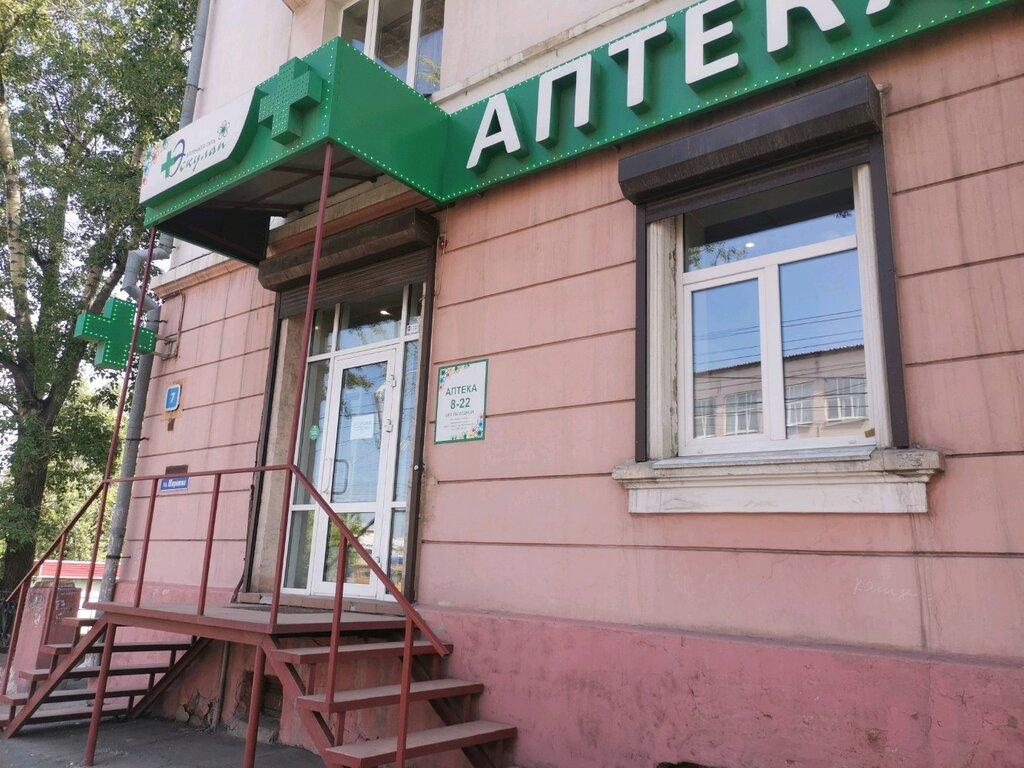 Отделы: - Приём рецептов на  готовые ЛФ;-Отдел готовых ЛС;-Отдел парафармацевтической продукции -Отдел детского питания;Ассортимент: Препараты от ОРВИ, гриппа;Противозачаточные средства;Антидепрессанты;Витамины;Средства для похудения;Косметические средства;Препараты против аллергии;Успокоительные; Режим работы:- понедельник – пятница08:00 – 22:00суббота – воскресенье09:00 – 22:00Основные категории посетителей аптеки:Мамы с детьмиЛюди старшего возрастаЛюди среднего возраста Медицинская организация , которая располагается рядом с данной аптекой и является источником потенциальных потребителей рецептурных ЛП-это Тайшетская районная больница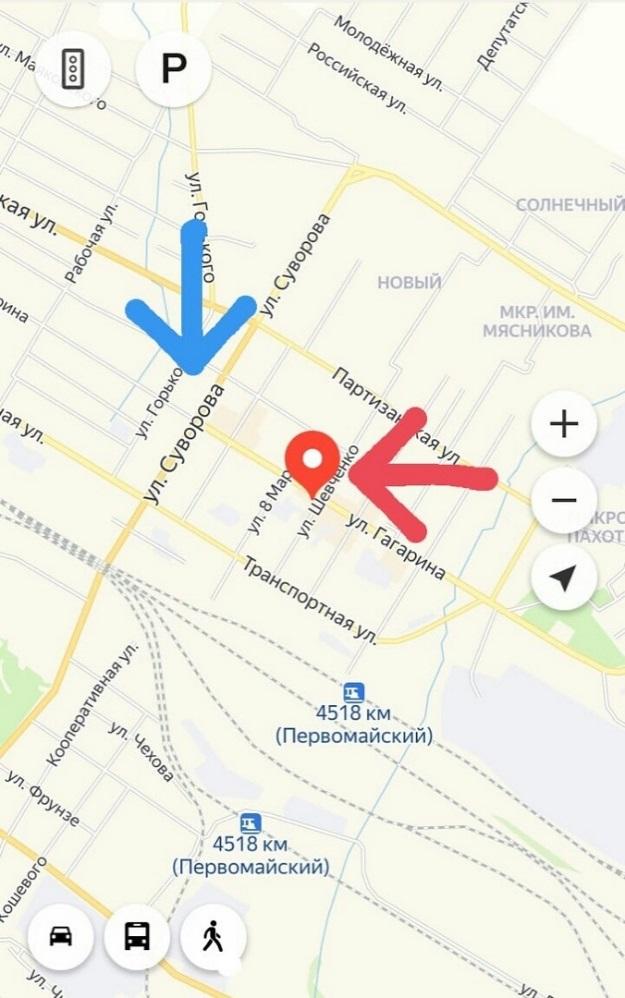 Красная стрелка – Аптека «Эскулап»Синяя стрелка – Тайшетская районная больницаРис. 1 Медицинские организации, расположенные рядом с аптекой…3. Правила оформления рецептурных бланковТаблица 3.  Обязательные и дополнительные реквизиты рецептурных бланков.3.2 Анализ ЛП, отпускаемых по рецепту .Таблица 4 - Анализ лекарственных препаратов отпускаемых по рецепту.4. Фармацевтическая экспертиза рецептаМинистерство здравоохранения              	Код формы по ОКУДРоссийской Федерации                      	Код учреждения по ОКПО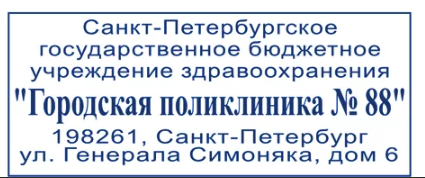                                              Медицинская документацияНаименование (штамп)                      	Форма N 107-1/умедицинской организации                   	Утверждена приказом                                              Министерства здравоохраненияНаименование (штамп)                 	     Российской Федерациииндивидуального предпринимателя           	от 14 января 2019 г. N 4н(указать адрес, номер и дату лицензии, наименование органа государственнойвласти, выдавшего лицензию)---------------------------------------------------------------------------                              	РЕЦЕПТ             	(взрослый, детский - нужное подчеркнуть)                     	"20" июнь 2020 г.Фамилия, инициалы имени и отчества (последнее - при наличии)Пациент Петров М.ИДата рождения 12.06.79Фамилия, инициалы имени и отчества (последнее - при наличии)лечащего врача (фельдшера, акушерки) __Мамыт кызы Розаруб.|коп.| Rp. Paracetamoli 0,5Dextromethorphani hidrobromidi 0,015Pseudoephedrin hidrochloridi 0,03Acidi ascorbinici0,06D.t.d N10 in tab.S. По 1таблетке 2 раза в день-------------------------------------------------------руб.|коп.| Rp...............................................................................Подпись          	                     М.П.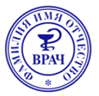 и печать лечащего врача(подпись фельдшера, акушерки)    Рецепт действителен в течение 60 дней, до 1 года (____________________)  (нужное подчеркнуть)    	(указать количество месяцев)Обратная сторонаАптека №10Каффетин Колд№10, 1 упаковкаМамыт кызы Роза20.06.20Министерство здравоохранения                   Код формы по ОКУДРоссийской Федерации                           Медицинская документация                                               Форма N 107/у-НП,                       По специальному назначению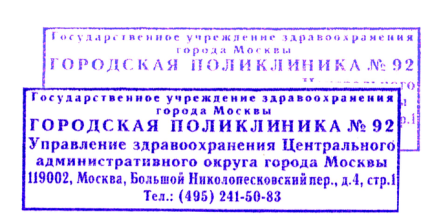 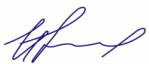 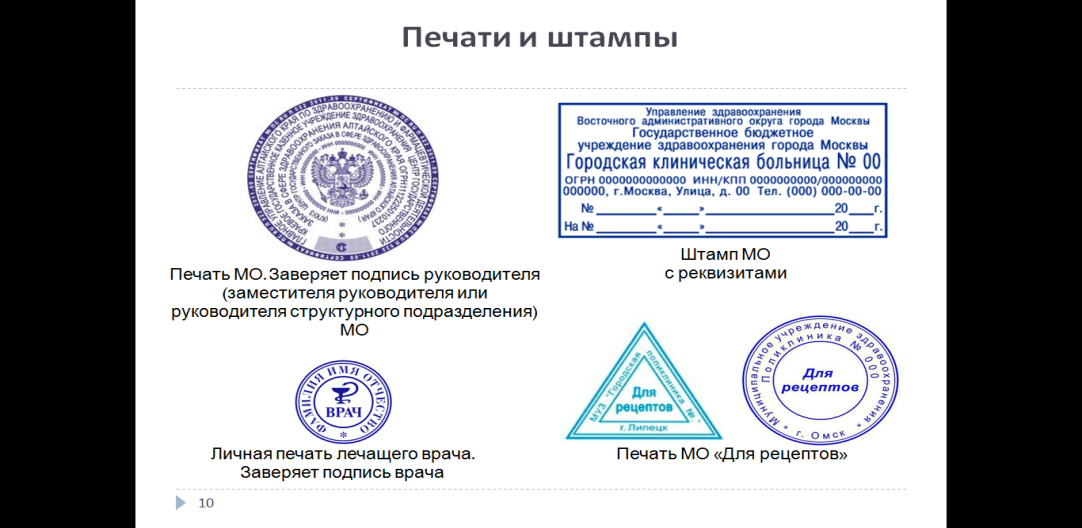                                                утвержденная приказом                                               Министерства здравоохранения    штамп медицинской организации              Российской Федерации                                               от ___________ N ___________                                  РЕЦЕПТ                                           ┌─┬─┬─┬─┐     ┌─┬─┬─┬─┬─┬─┐                                     Серия │2│5 6│2  N   │6│4│7│9│5│0│                                           └─┴─┴─┴─┘     └─┴─┴─┴─┴─┴─┘                                          "20" июня  2020 г.                                          (дата выписки рецепта)                 (взрослый, детский - нужное подчеркнуть)Ф.И.О. пациента __Иванов Михаил Сергеевич___________________________Возраст _______49___________________________________________________________Серия и номер полиса обязательного медицинского страхования __23456_________Номер медицинской карты ____65347_______________________________________________Ф.И.О. врача(фельдшера, акушерки) ____Мамыт кызы Роза________________________Rp: Tabl. Morphini 0,1..одиндеце!..........................................)............................................S...... Подпись и личная печать врача(подпись фельдшера, акушерки)      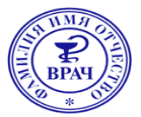                                                                             М.П.Ф.И.О. и подпись уполномоченного лица медицинской организации 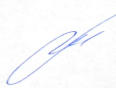              Безруков Юрий Геннадьевич                                М.П.Отметка аптечной организации об отпуске ______________________________________________________________________________________________________________Ф.И.О. и подпись работника аптечной организации ______________________________________________________________________________________________________                                                                     М.П.Срок действия рецепта 15 днейОборотная сторона Аптека №1Морфин 0,1№40, 1 упаковкаМамыт К.Р20.06.20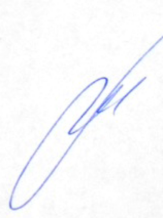 Министерство здравоохранения              Код формы по ОКУД                                                                      Российской Федерации                          Код учреждения по ОКПО                                              Медицинская документацияНаименование (штамп)                          Форма N 107-1/умедицинской организации                       Утверждена приказом                                              Министерства здравоохраненияНаименование (штамп)                          Российской Федерациииндивидуального предпринимателя               от 14 января 2019 г. N 4н(указать адрес, номер и дату лицензии,наименование органа государственнойвласти, выдавшего лицензию)---------------------------------------------------------------------------                                  РЕЦЕПТ                 (взрослый, детский - нужное подчеркнуть)                         "_20_" июня 2020 г.Фамилия, инициалы имени и отчества (последнее - при наличии)пациента Игорев И. С.         ____________________________________________Дата рождения _23.06.1993 _________________________________________________Фамилия, инициалы имени и отчества (последнее - при наличии)лечащего врача (фельдшера, акушерки) _Мамыт К.Р _____________________руб.|коп.|Rp.:Tabl. Chlorpromazini 0.1................................................................-----------S--------------------------------------------руб.|коп.|Rp...............................................................................-------------------------------------------------------руб.|коп.|Rp...............................................................................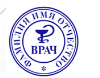 -------------------------------------------------------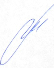 Подпись                                                     М.П.и печать лечащего врача(подпись фельдшера, акушерки)    Рецепт действителен в течение 60 дней, до 1 года (___________)                (нужное подчеркнуть)                  (указать количество                                                             месяцев)Оборотная сторонаМамыт К.Р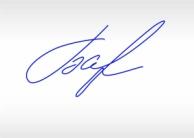 20.06.2020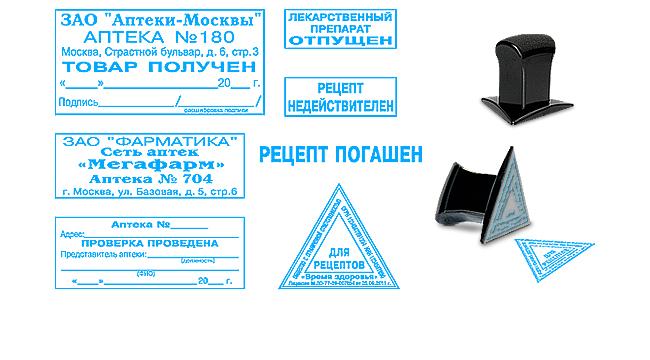 Министерство здравоохранения              Код формы по ОКУД                                                                      Российской Федерации                          Код учреждения по ОКПО                                              Медицинская документацияНаименование (штамп)                          Форма N 107-1/умедицинской организации                       Утверждена приказом                                              Министерства здравоохраненияНаименование (штамп)                          Российской Федерациииндивидуального предпринимателя               от 14 января 2019 г. N 4н(указать адрес, номер и дату лицензии,наименование органа государственнойвласти, выдавшего лицензию)---------------------------------------------------------------------------                                  РЕЦЕПТ                 (взрослый, детский - нужное подчеркнуть)                         "_20_" июня 2020 г.Фамилия, инициалы имени и отчества (последнее - при наличии)пациента Игорев И. С.         ____________________________________________Дата рождения _23.10.1990_________________________________________________Фамилия, инициалы имени и отчества (последнее - при наличии)лечащего врача (фельдшера, акушерки) _Мамыт К.Р _____________________руб.|коп.|Rp.:Tabl. Enalaprili 0.005................................................................-----------S--------------------------------------------руб.|коп.|Rp...............................................................................-------------------------------------------------------руб.|коп.|Rp...............................................................................-------------------------------------------------------Подпись                                                     М.П.и печать лечащего врача(подпись фельдшера, акушерки)    Рецепт действителен в течение 60 дней, до 1 года (___________)                (нужное подчеркнуть)                  (указать количество                                                             месяцев)Оборотная сторонаМамыт К.Р20.06.2020Министерство здравоохраненияРоссийской Федерации                          Код формы по ОКУД 3108805                                              Медицинская документацияНаименование (штамп)                          Форма N 148-1/у-88медицинской организации                       Утверждена приказом                                              Министерства здравоохраненияНаименование (штамп)                          Российской Федерациииндивидуального предпринимателя               от 14 января 2019 г. N 4н(указать адрес, номер и дату лицензии,       наименование органа государственнойвласти, выдавшего лицензию)---------------------------------------------------------------------------                                             ┌ ┐┌ ┐┌ ┐┌ ┐   ┌ ┐┌ ┐┌ ┐┌ ┐┌ ┐                                       Серия   2 4  5  1  N  3  4  6  7  1                                             └ ┘└ ┘└ ┘└ ┘   └ ┘└ ┘└ ┘└ ┘└ ┘РЕЦЕПТ                                    "20" июня  2020 г.                                         (дата оформления рецепта)                 (взрослый, детский - нужное подчеркнуть)Фамилия, инициалы имени и отчества (последнее - при наличии)пациента ____Петров Михаил Иванович_________________Возраст ____56____________________________________Серия и номер полиса обязательного медицинского страхования 45367_________Адрес  места  жительства  или  N  медицинской карты амбулаторного пациента,получающего медицинскую помощь в амбулаторных условиях __45689________________Фамилия, инициалы имени и отчества (последнее - при наличии)лечащего врача (фельдшера, акушерки) ____Мамыт кызы Роза________________Руб.          Коп.           Rp:Tabl. Phenobarbitali 0,1...........................................................................................................S.По 1 таблетки 2 раза в день.................................................................................................................................................................................................................................................---------------------------------------------------------------------------Подпись и печать лечащего врача               М.П. (подпись фельдшера, акушерки)                   Рецепт действителен в течение 15 днейОборотная сторонаМамыт К.Р20.06.2020Министерство здравоохраненияРоссийской Федерации                          Код формы по ОКУД 3108805                                              Медицинская документацияНаименование (штамп)                          Форма N 148-1/у-88медицинской организации                       Утверждена приказом                                              Министерства здравоохраненияНаименование (штамп)                          Российской Федерациииндивидуального предпринимателя               от 14 января 2019 г. N 4н(указать адрес, номер и дату лицензии,       наименование органа государственнойвласти, выдавшего лицензию)---------------------------------------------------------------------------                                             ┌ ┐┌ ┐┌ ┐┌ ┐   ┌ ┐┌ ┐┌ ┐┌ ┐┌ ┐                                       Серия   2 4  5  1  N  3  4  6  7  1                                             └ ┘└ ┘└ ┘└ ┘   └ ┘└ ┘└ ┘└ ┘└ ┘РЕЦЕПТ                                    "20" июня  2020 г.                                         (дата оформления рецепта)                 (взрослый, детский - нужное подчеркнуть)Фамилия, инициалы имени и отчества (последнее - при наличии)пациента ____Петров Михаил Иванович_________________Возраст ____56____________________________________Серия и номер полиса обязательного медицинского страхования 45367_________Адрес  места  жительства  или  N  медицинской карты амбулаторного пациента,получающего медицинскую помощь в амбулаторных условиях __45689________________Фамилия, инициалы имени и отчества (последнее - при наличии)лечащего врача (фельдшера, акушерки) ____Мамыт кызы Роза________________Руб.          Коп.           Rp: Codeini 8 mg                                                                              Coffeini 50 mg                                                                               Paracetamoli 300 mg                                                                               Propyphenazoni 250 mg                                                                                Phenobarbitali 10 mg...........................................................................................................S.По 1 таблетке при болях.................................................................................................................................................................................................................................................---------------------------------------------------------------------------Подпись и печать лечащего врача               М.П. (подпись фельдшера, акушерки)                   Рецепт действителен в течение 15 днейОборотная сторонаМамыт К.Р20.06.20204.2 Памятка по проведению фармацевтической экспертизы рецептурных бланков.Для начало определить, к какому списку относится отпускаемым по рецепту лекарство.; Аргументировать выбор рецепта врачом.; Определите наличие всех реквизитов рецепта.; Выполнить проверку дозы (если есть).; Определить срок действия рецепта ; Определите варианты отпуска лекарств по рецепту.;Если в рецептурном бланке, есть нарушение, в связи с чем его невозможно отпустить, необходимо найти оптимальное решение ;В случае возможности отпуска лекарственного препарата осуществить таксировку и отпуск пациенту после его изготовления (для экстемпоральных лекарственных препаратов), либо таксировку и отпуск лекарственных препаратов, дать рекомендации о порядке приема лекарственных препаратов и его хранении в домашних условиях.;Осуществить регистрацию рецептов (для экстемпоральных лекарственных препаратов) и операций, связанных с обращением отдельных групп ЛС, указать срок хранения рецепта в аптеке, если он установлен4.2 Порядок действий фармацевта, согласно приказу, если рецепт выписан с нарушением установленных правил.1. Если рецепт выписан неправильно (он гасится штампом «рецепт недействителен), но ошибка, допущенная врачом исправима, провизор технолог обязан связаться с врачом по телефону и внести поправку в рецепт, после чего можно отпускать лекарство больному. Неправильно выписанные рецепты заносятся в журнал. 2.Оригинал рецепта направляется главному врачу или в соответствующий отдел здравоохранения для принятия необходимых мер.4.3 Пример оформления записи в журнале регистрации неправильно выписанных рецептов.Наименование учреждения (организации) « Надежда »Журнал регистрации неправильно выписанных рецептовТема 2. Организация бесплатного и льготного отпуска лекарственных препаратов (12 часов).Виды работ: ознакомление с организацией рабочего места по бесплатному и льготному отпуску. Проведение фармацевтической экспертизы рецептов на лекарственные препараты гражданам, имеющим право на бесплатное получение препаратов или получение лекарственных препаратов со скидкой.Нормативные документы для изучения:1.Федеральный закон от 17.07. 1999 г. N 178-ФЗ "О государственной социальной помощи".2.Постановление Правительства РФ от 30.07. 1994 г. N 890  «О государственной поддержке развития медицинской промышленности и улучшении обеспечения населения и учреждений здравоохранения лекарственными средствами  и изделиями медицинского назначения».3.Федеральная программа «7 нозологий».4.Приказ Минздрава России от 14.01.2019 N 4н «Об утверждении порядка назначения лекарственных препаратов, форм рецептурных бланков на лекарственные препараты, порядка оформления указанных бланков, их учета и хранения».Отчет о выполненной работе:Проведение фармацевтической экспертизы рецептов на льготный отпуск лекарственных препаратов.2. Анализ лекарственных препаратов для бесплатного и льготного отпуска.Министерство здравоохранения                                   Российской Федерации                                      ┌─┬─┬─┬─┬─┐                                       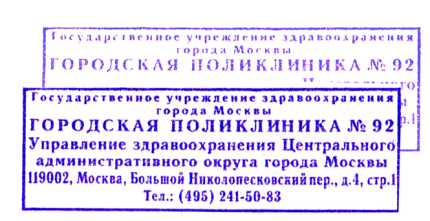 Штамп   1   3   3    8   8                                      Код     └─┴─┴─┴─┴─┘медицинской организации┌─┬─┬─┬─┬─┬─┬─┬─┬─┬─┬─┬─┬─┬─┬─┐│2    4    5   2  4  0   2   3    7            └─┴─┴─┴─┴─┴─┴─┴─┴─┴─┴─┴─┴─┴─┴─┘        ┌─┬─┬─┬─┬─┐Штамп   │ │ │ │ │ │Код     └─┴─┴─┴─┴─┘индивидуального предпринимателя┌┬─┬─┬─┬─┬─┬─┬─┬─┬─┬─┬─┬─┬─┬─┐│ └─┴─┴─┴─┴─┴─┴─┴─┴─┴─┴─┴─┴─┴─┴─┘РЕЦЕПТ      Серия _01-15___ N 7157727_____Дата оформления: 22.06.2020г. Фамилия, инициалы имени и отчества (последнее - при наличии)                                                       пациента Петров М.И        Дата рождения 12.06.1978 г.            Номер медицинской карты   пациента, получающего медицинскую   помощь вАмбулаторных условиях 238326Фамилия, инициалы имени и отчества (последнее - при наличии) лечащего врача (фельдшера, акушерки) Безруков Ф.Г____________________ Руб.  Коп.  Rp: Lactulosae 500 ml                          D.S.Внутрь по 30 мл 2 раза вдень............................................................... ... ...   ... ... ... ... ... ... ... ... ... ... ... ... ... ...... ... ...... ... ... ... ... ... ... ... ... ... ... ... ───────────────────────────────────────────────────────────────────────────Подпись и печать лечащего врача                    М.П.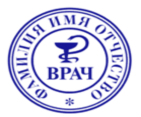 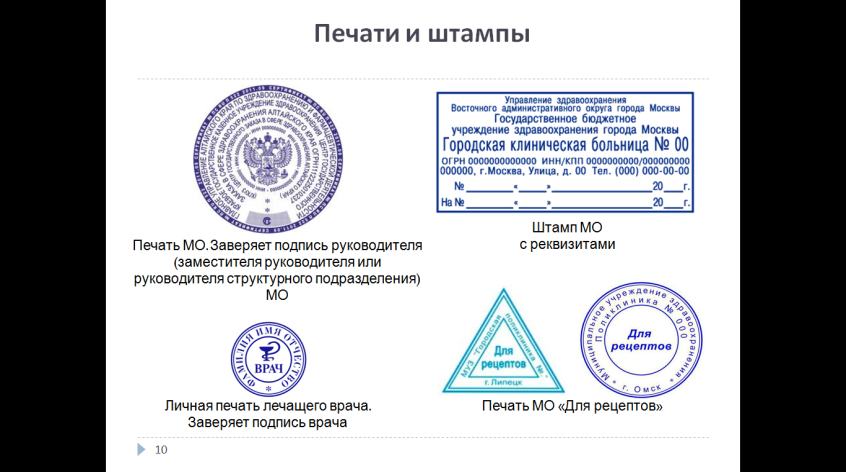 (подпись фельдшера, акушерки)Рецепт действителен в течение 15 дней, 30 дней, 90 дней (нужное подчеркнуть)Рецепт № 2Министерство здравоохранения                                   Российской Федерации                                       ┌─┬─┬─┬─┬─┐                                       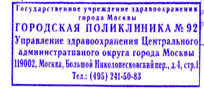 Штамп   1   2  5    7 0                                        Код     └─┴─┴─┴─┴─┘медицинской организации┌─┬─┬─┬─┬─┬─┬─┬─┬─┬─┬─┬─┬─┬─┬─┐	 3 0 2 2 4 0 2 3 5                └─┴─┴─┴─┴─┴─┴─┴─┴─┴─┴─┴─┴─┴─┴─┘            ┌─┬─┬─┬─┬─┐Штамп   Код     └─┴─┴─┴─┴─┘индивидуального предпринимателя┌┬─┬─┬─┬─┬─┬─┬─┬─┬─┬─┬─┬─┬─┬─┐│ └─┴─┴─┴─┴─┴─┴─┴─┴─┴─┴─┴─┴─┴─┴─┘ РЕЦЕПТ      Серия 03-16 N 7157728 Дата оформления: 22.06.2020г. Фамилия, инициалы имени и отчества (последнее - при наличии)                                                       пациента Брюханов В.В.        Дата рождения 12.09.1978г
Номер медицинской карты   пациента, получающего медицинскую   помощь вамбулаторных условиях 433458Фамилия, инициалы имени и отчества (последнее - при наличии)лечащего врача (фельдшера, акушерки) Федоров Н.ОРуб.  Коп. Rp:Tabl.Amosini 0,5..........................   D.t.d. N 10 ... ... ... ... ... ... ... ... ... ... ... ...... ... .. ………     .Signa:По 1 таблетке 2 раза в день.... ... ... ... ... ... ... ... ... ... ... ... ... ... .───────────────────────────────────────────────────────────────────────────Подпись и печать лечащего врача                  М.П.(подпись фельдшера, акушерки)Рецепт действителен в течение 15 дней, 30 дней, 90 дней (нужное подчеркнуть)Рецепт №3Министерство здравоохранения                                   Российской Федерации                                          ┌─┬─┬─┬─┬─┐                                       Штамп       1 2 3 7 0                                        Код     └─┴─┴─┴─┴─┘медицинской организации┌─┬─┬─┬─┬─┬─┬─┬─┬─┬─┬─┬─┬─┬─┬─┐│5 0 2 2 4 0 2 7 0                │└─┴─┴─┴─┴─┴─┴─┴─┴─┴─┴─┴─┴─┴─┴─┘               ┌─┬─┬─┬─┬─┐Штамп   Код     └─┴─┴─┴─┴─┘индивидуального предпринимателя	┌-┬─┬─┬─┬─┬─┬─┬─┬─┬─┬─┬─┬─┬─┬─┐│ └─┴─┴─┴─┴─┴─┴─┴─┴─┴─┴─┴─┴─┴─┴─┘ РЕЦЕПТ      Серия 03-16 N 4153567Дата оформления: 22.06.2020 г. Фамилия, инициалы имени и отчества (последнее - при наличии)                                                       пациента Кузнецов П.Г_________ Дата рождения 23.06.1979г  Номер медицинской карты   пациента, получающего медицинскую   помощь вамбулаторных условиях 456789Фамилия, инициалы имени и отчества (последнее - при наличии)лечащего врача (фельдшера, акушерки) Петров Ю.Ю   Руб.  Коп.  Rp:Mttformini 0,85…………….     D.t.d.N.60 in tab.                                   S.Внутрь по 1 таблетке 2 раза в день.... ... ... ... ... ... ... ... ... ... ... ... ... ... .───────────────────────────────────────────────────────────────────────────Подпись и печать лечащего врача                  М.П.(подпись фельдшера, акушерки)	Рецепт действителен в течение 15 дней, 30 дней, 90 дней (нужное подчеркнуть)Рецепт№4Министерство здравоохранения                                   Российской Федерации                                  ┌─┬─┬─┬─┬─┐                                   Штамп    1  4 5 7  0                                      Код     └─┴─┴─┴─┴─┘медицинской организации┌─┬─┬─┬─┬─┬─┬─┬─┬─┬─┬─┬─┬─┬─┬─┐ 2 0 5 2 4 0 2 6 9           └─┴─┴─┴─┴─┴─┴─┴─┴─┴─┴─┴─┴─┴─┴─┘            ┌─┬─┬─┬─┬─┐Штамп   Код     └─┴─┴─┴─┴─┘индивидуального предпринимателя┌-┬─┬─┬─┬─┬─┬─┬─┬─┬─┬─┬─┬─┬─┬─┐│ └─┴─┴─┴─┴─┴─┴─┴─┴─┴─┴─┴─┴─┴─┴─┘ РЕЦЕПТ      Серия 03-16 N 234728 Дата оформления: 22.06.2020 г. Фамилия, инициалы имени и отчества (последнее - при наличии)                                                        пациента Лапицкий В.И.     Дата рождения 26.06.1969г. Номер медицинской карты   пациента, получающего медицинскую   помощь вамбулаторных условиях 345678Фамилия, инициалы имени и отчества (последнее - при наличии)лечащего врача (фельдшера, акушерки) Казанцев Ю.Ю____________Руб.  Коп.  Rp:Aerasoli Formoteroli 0,000012............   .D.S.по одному вдоху 2 раза в сутки ингаляционно с помощью турбоингалятора.  ... ... ... ... ... ... ... ... ... ... ... ... ... ...... ... ...:... ... ... ... ... ... ... ... ... ... ... ... ... ... .───────────────────────────────────────────────────────────────────────────Подпись и печать лечащего врача                  М.П.(подпись фельдшера, акушерки)Рецепт действителен в течение 15 дней, 30 дней, 90 дней (нужное подчеркнуть)Рецепт № 5Министерство здравоохранения                                   Российской Федерации                                  ┌─┬─┬─┬─┬─┐                                    Штамп   │4 2 3 8 0│                                      Код     └─┴─┴─┴─┴─┘медицинской организации┌─┬─┬─┬─┬─┬─┬─┬─┬─┬─┬─┬─┬─┬─┬─┐│4 6 2 2 4 0 2 8 8└─┴─┴─┴─┴─┴─┴─┴─┴─┴─┴─┴─┴─┴─┴─┘        ┌─┬─┬─┬─┬─┐Штамп   │ │ │ │ │ │Код     └─┴─┴─┴─┴─┘индивидуального предпринимателя┌-┬─┬─┬─┬─┬─┬─┬─┬─┬─┬─┬─┬─┬─┬─┐│ │ │ │ │ │ │ │ │ │ │ │ │ │ │ │└─┴─┴─┴─┴─┴─┴─┴─┴─┴─┴─┴─┴─┴─┴─┘ РЕЦЕПТ      Серия 03-16 N 563456 Дата оформления: 22.06.2020г. Фамилия, инициалы имени и отчества (последнее - при наличии)                                                       пациента Иванова.М.И     Дата рождения 16.06.1979г.  Номер медицинской карты   пациента, получающего медицинскую   помощь вамбулаторных условиях 45638Фамилия, инициалы имени и отчества (последнее - при наличии)лечащего врача (фельдшера, акушерки)Морозов Н.М______Руб.  Коп.  Rp: Tabl. Dipyridamoli 0,075 N.30 .............. D.S. Внутрь по 1 таблетке 2 раза в день...  ... ... ... ... ... ... ... ... ... ... ... ... ... ...───────────────────────────────────────────────────────────────────────────Подпись и печать лечащего врача                  М.П.(подпись фельдшера, акушерки)Рецепт действителен в течение 15 дней, 30 дней, 90 дней (нужное подчеркнуть)3. Отметка об отпуске лекарственных препаратов для бесплатного и льготного отпуска. Учет льготных рецептовДействия фармацевта при отпуске льготного ЛП:Проверить соответствие формы бланка и прописи;А так же наличие обязательных и дополнительных реквизитов;Правомочность лица, которое выписало рецепт; Правильность прописи и способа применения;Совместимость ингредиентов; ВРД и ВСД сильнодействующих, ядовитых и наркотических;Нормы отпуска ЛС; Срок действия рецепта;Если есть, какое либо нарушение или отсутствует данный ЛП в аптеке, согласовываем с лечащим врачом. В случае, невозможности связаться с врачом ставим штамп «Рецепт недействителен» и заносим в журнал неправильно выписанных рецептов.№1Министерство здравоохранения                                   Российской Федерации                                      ┌─┬─┬─┬─┬─┐                                       Штамп   1   3   3    8   8                                      Код     └─┴─┴─┴─┴─┘медицинской организации┌─┬─┬─┬─┬─┬─┬─┬─┬─┬─┬─┬─┬─┬─┬─┐│2    4    5   2  4  0   2   3    7            └─┴─┴─┴─┴─┴─┴─┴─┴─┴─┴─┴─┴─┴─┴─┘        ┌─┬─┬─┬─┬─┐Штамп   │ │ │ │ │ │Код     └─┴─┴─┴─┴─┘индивидуального предпринимателя┌┬─┬─┬─┬─┬─┬─┬─┬─┬─┬─┬─┬─┬─┬─┐│ └─┴─┴─┴─┴─┴─┴─┴─┴─┴─┴─┴─┴─┴─┴─┘РЕЦЕПТ      Серия _01-15___ N 7157727_____Дата оформления: 22.06.2020г. Фамилия, инициалы имени и отчества (последнее - при наличии)                                                       пациента Петров М.И        Дата рождения 12.06.1978 г.            Номер медицинской карты   пациента, получающего медицинскую   помощь вАмбулаторных условиях 238326Фамилия, инициалы имени и отчества (последнее - при наличии) лечащего врача (фельдшера, акушерки) Безруков Ф.Г____________________ Руб.  Коп.  Rp: Lactulosae 500 ml                          D.S.Внутрь по 30 мл 2 раза вдень............................................................... ... ...   ... ... ... ... ... ... ... ... ... ... ... ... ... ...... ... ...... ... ... ... ... ... ... ... ... ... ... ... ───────────────────────────────────────────────────────────────────────────Подпись и печать лечащего врача                    М.П.(подпись фельдшера, акушерки)Рецепт действителен в течение 15 дней, 30 дней, 90 дней (нужное подчеркнуть)Оборотная сторонаГубернские Аптеки №10Лактулоза 500 мл1 упаковкаМамыт К.Р22.06.20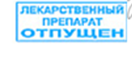 Рецепт № 2Министерство здравоохранения                                   Российской Федерации                                       ┌─┬─┬─┬─┬─┐                                       Штамп   1   2  5    7 0                                        Код     └─┴─┴─┴─┴─┘медицинской организации┌─┬─┬─┬─┬─┬─┬─┬─┬─┬─┬─┬─┬─┬─┬─┐	 3 0 2 2 4 0 2 3 5                └─┴─┴─┴─┴─┴─┴─┴─┴─┴─┴─┴─┴─┴─┴─┘            ┌─┬─┬─┬─┬─┐Штамп   Код     └─┴─┴─┴─┴─┘индивидуального предпринимателя┌┬─┬─┬─┬─┬─┬─┬─┬─┬─┬─┬─┬─┬─┬─┐│ └─┴─┴─┴─┴─┴─┴─┴─┴─┴─┴─┴─┴─┴─┴─┘ РЕЦЕПТ      Серия 03-16 N 7157728 Дата оформления: 22.06.2020г. Фамилия, инициалы имени и отчества (последнее - при наличии)                                                       пациента Брюханов В.В.        Дата рождения 12.09.1978г
Номер медицинской карты   пациента, получающего медицинскую   помощь вамбулаторных условиях 433458Фамилия, инициалы имени и отчества (последнее - при наличии)лечащего врача (фельдшера, акушерки) Федоров Н.ОРуб.  Коп. Rp:Tabl.Amosini 0,5..........................   D.t.d. N 10 ... ... ... ... ... ... ... ... ... ... ... ...... ... .. ………     .Signa:По 1 таблетке 2 раза в день.... ... ... ... ... ... ... ... ... ... ... ... ... ... .───────────────────────────────────────────────────────────────────────────Подпись и печать лечащего врача                  М.П.(подпись фельдшера, акушерки)Рецепт действителен в течение 15 дней, 30 дней, 90 дней (нужное подчеркнуть)Оборотная сторонаГубернские Аптеки №10Амосин  0,5№10,1 упаковкаМамыт К.Р22.06.20Рецепт №3Министерство здравоохранения                                   Российской Федерации                                          ┌─┬─┬─┬─┬─┐                                       Штамп       1 2 3 7 0                                        Код     └─┴─┴─┴─┴─┘медицинской организации┌─┬─┬─┬─┬─┬─┬─┬─┬─┬─┬─┬─┬─┬─┬─┐│5 0 2 2 4 0 2 7 0                │└─┴─┴─┴─┴─┴─┴─┴─┴─┴─┴─┴─┴─┴─┴─┘               ┌─┬─┬─┬─┬─┐Штамп   Код     └─┴─┴─┴─┴─┘индивидуального предпринимателя	┌-┬─┬─┬─┬─┬─┬─┬─┬─┬─┬─┬─┬─┬─┬─┐│ └─┴─┴─┴─┴─┴─┴─┴─┴─┴─┴─┴─┴─┴─┴─┘ РЕЦЕПТ      Серия 03-16 N 4153567Дата оформления: 22.06.2020 г. Фамилия, инициалы имени и отчества (последнее - при наличии)                                                       пациента Кузнецов П.Г_________ Дата рождения 23.06.1979г  Номер медицинской карты   пациента, получающего медицинскую   помощь вамбулаторных условиях 456789Фамилия, инициалы имени и отчества (последнее - при наличии)лечащего врача (фельдшера, акушерки) Петров Ю.Ю   Руб.  Коп.  Rp:Metformini 0,85…………….     D.t.d.N.60 in tab.                                   S.Внутрь по 1 таблетке 2 раза в день.... ... ... ... ... ... ... ... ... ... ... ... ... ... .───────────────────────────────────────────────────────────────────────────Подпись и печать лечащего врача                  М.П.(подпись фельдшера, акушерки)	Рецепт действителен в течение 15 дней, 30 дней, 90 дней (нужное подчеркнуть)Оборотная сторонаГубернские Аптеки №10Форметин 0,85№60,1 упаковкаМамыт К.Р22.06.20Рецепт№4Министерство здравоохранения                                   Российской Федерации                                  ┌─┬─┬─┬─┬─┐                                   Штамп    1  4 5 7  0                                      Код     └─┴─┴─┴─┴─┘медицинской организации┌─┬─┬─┬─┬─┬─┬─┬─┬─┬─┬─┬─┬─┬─┬─┐ 2 0 5 2 4 0 2 6 9           └─┴─┴─┴─┴─┴─┴─┴─┴─┴─┴─┴─┴─┴─┴─┘            ┌─┬─┬─┬─┬─┐Штамп   Код     └─┴─┴─┴─┴─┘индивидуального предпринимателя┌-┬─┬─┬─┬─┬─┬─┬─┬─┬─┬─┬─┬─┬─┬─┐│ └─┴─┴─┴─┴─┴─┴─┴─┴─┴─┴─┴─┴─┴─┴─┘ РЕЦЕПТ      Серия 03-16 N 234728 Дата оформления: 22.06.2020 г. Фамилия, инициалы имени и отчества (последнее - при наличии)                                                        пациента Лапицкий В.И.     Дата рождения 26.06.1969г. Номер медицинской карты   пациента, получающего медицинскую   помощь вамбулаторных условиях 345678Фамилия, инициалы имени и отчества (последнее - при наличии)лечащего врача (фельдшера, акушерки) Казанцев Ю.Ю____________Руб.  Коп.  Rp:Aerasoli Formoteroli 0,000012............   .D.S.по одному вдоху 2 раза в сутки ингаляционно с помощью турбоингалятора.  ... ... ... ... ... ... ... ... ... ... ... ... ... ...... ... ...:... ... ... ... ... ... ... ... ... ... ... ... ... ... .───────────────────────────────────────────────────────────────────────────Подпись и печать лечащего врача                  М.П.(подпись фельдшера, акушерки)Рецепт действителен в течение 15 дней, 30 дней, 90 дней (нужное подчеркнуть)Оборотная сторонаГубернские Аптеки №10Формотерол 0,000121 упаковкаМамыт К.Р22.06.20Рецепт № 5Министерство здравоохранения                                   Российской Федерации                                  ┌─┬─┬─┬─┬─┐                                    Штамп   │4 2 3 8 0│                                      Код     └─┴─┴─┴─┴─┘медицинской организации┌─┬─┬─┬─┬─┬─┬─┬─┬─┬─┬─┬─┬─┬─┬─┐│4 6 2 2 4 0 2 8 8└─┴─┴─┴─┴─┴─┴─┴─┴─┴─┴─┴─┴─┴─┴─┘        ┌─┬─┬─┬─┬─┐Штамп   │ │ │ │ │ │Код     └─┴─┴─┴─┴─┘индивидуального предпринимателя┌-┬─┬─┬─┬─┬─┬─┬─┬─┬─┬─┬─┬─┬─┬─┐│ │ │ │ │ │ │ │ │ │ │ │ │ │ │ │└─┴─┴─┴─┴─┴─┴─┴─┴─┴─┴─┴─┴─┴─┴─┘ РЕЦЕПТ      Серия 03-16 N 563456 Дата оформления: 22.06.2020г. Фамилия, инициалы имени и отчества (последнее - при наличии)                                                       пациента Иванова.М.И     Дата рождения 16.06.1979г.  Номер медицинской карты   пациента, получающего медицинскую   помощь вамбулаторных условиях 45638Фамилия, инициалы имени и отчества (последнее - при наличии)лечащего врача (фельдшера, акушерки)Морозов Н.М______Руб.  Коп.  Rp: Tabl. Dipyridamoli 0,075 N.30 .............. D.S. Внутрь по 1 таблетке 2 раза в день...  ... ... ... ... ... ... ... ... ... ... ... ... ... ...───────────────────────────────────────────────────────────────────────────Подпись и печать лечащего врача                  М.П.(подпись фельдшера, акушерки)Рецепт действителен в течение 15 дней, 30 дней, 90 дней (нужное подчеркнуть)Оборотная сторонаГубернские Аптеки №10Дипиридамол  0,075№30,1 упаковкаМамыт К.Р22.06.20Тема 3. Организация  рецептурного и безрецептурного отпуска лекарственных препаратов (6 часов).Виды работ: ознакомление с правилами отпуска лекарственных препаратов. Нормативные документы для изучения:1. Приказ Минздрава России от 11 июля 2017 г. N 403н «Об утверждении правил отпуска лекарственных препаратов для медицинского применения, в том числе иммунобиологических лекарственных препаратов, аптечными организациями, индивидуальными предпринимателями, имеющими лицензию на фармацевтическую деятельность».Отчет о выполненной работе:1. Порядок отпуска лекарственных препаратов по рецептам.Правила оформления рецептурного бланка 107-1/у:На одном рецептурном бланке формы № 107-1/у разрешается выписывать не более 3-х лекарственных препаратов. На остальных рецептурных бланках разрешается выписывать только одно (!) наименование лекарственного препарата.  На рецептурном бланке 107-1/у проставляется :1. Штамп медицинской организации2. Отметка категории пациента(детский, взрослый)3. Дата выписки рецепта4. Ф.И.О. (Полностью)и возраст пациента5. Ф.И.О. Врача (полностью),выписавшего рецепт6. Личная печать врача7. Личная подпись врача8. Срок действия рецептаПравила оформления рецептурного бланка 148-1/у-88Заполняется разборчиво, четко, чернилами или шариковой ручкой;допускается оформление  с использованием компьютерных технологий, за исключением графы «Rp» (наименование лекарственного препарата, его дозировка,  количество, способ  и продолжительность применения);исправления не допускаются;на оборотной стороне  бланка печатается таблица следующего содержания:Приготовил,проверил,отпустилПомимо основных реквизитов имеет дополнительные такие как :1.Серия и номер рецепта2.Адрес или номер амбулаторной карты пациента (истории развития ребенка)3.Печать медицинской организации«Для рецептов» При выписывании рецепта №148-1/у-88 на одном рецептурном бланке разрешается выписывать только одно наименование лекарственного препарата;на лекарственный препарат индивидуального изготовления наименования психотропных лекарственных препаратов списка  III Перечня, иных лекарственных препаратов, подлежащих ПКУ, пишутся в начале рецепта, затем -все остальные ингредиенты;Запрещается превышать установленное ПДК и не рекомендуется превышать РК лекарственного препарата для выписывания на один рецепт за исключением случая, когда количество выписываемых  психотропных лекарственных препаратов списка III Перечня, иных лекарственных препаратов, подлежащих ПКУ.Министерство здравоохранения                  Код формы по ОКУДРоссийской Федерации                          Код учреждения по ОКПО                                              Медицинская документацияНаименование (штамп)                          Форма N 107-1/умедицинской организации                       Утверждена приказом                                              Министерства здравоохраненияНаименование (штамп)                          Российской Федерациииндивидуального предпринимателя               от 14 января 2019 г. N 4н(указать адрес, номер и дату лицензии,наименование органа государственнойвласти, выдавшего лицензию)---------------------------------------------------------------------------                                  РЕЦЕПТ                 (взрослый, детский - нужное подчеркнуть)                         "26" июня 2020 г.Фамилия, инициалы имени и отчества (последнее - при наличии)пациента ________Казанцев Г.Ю_________________________________________Дата рождения ____15.02.1987____________________________________________Фамилия, инициалы имени и отчества (последнее - при наличии)лечащего врача (фельдшера, акушерки) ___Мамыт К.Р______________________ руб.|коп.| Rp. Tabl. Hydroxyzini 0,025 №30................. D.S. по 1 таблетке 3 раза в сутки.....................................................руб.|коп.| Rp..............................................................................руб.|коп.| Rp..............................................................................-------------------------------------------------------Подпись                                           М.П. 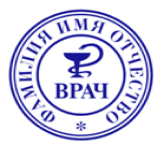 и печать лечащего врача(подпись фельдшера, акушерки)    Рецепт действителен в течение 60 дней, до 1 года (____________________)                (нужное подчеркнуть)                  (указать количество                                                             месяцев)Министерство здравоохранения                  Код формы по ОКУДРоссийской Федерации                          Код учреждения по ОКПО                                              Медицинская документацияНаименование (штамп)                          Форма N 107-1/умедицинской организации                       Утверждена приказом                                              Министерства здравоохраненияНаименование (штамп)                          Российской Федерациииндивидуального предпринимателя               от 14 января 2019 г. N 4н(указать адрес, номер и дату лицензии,наименование органа государственнойвласти, выдавшего лицензию)---------------------------------------------------------------------------                                  РЕЦЕПТ                 (взрослый, детский - нужное подчеркнуть)                         "26" июня 2020 г.Фамилия, инициалы имени и отчества (последнее - при наличии)пациента ________Горнастаева В.Д__________________________________________Дата рождения ____23.09.1992____________________________________________Фамилия, инициалы имени и отчества (последнее - при наличии)лечащего врача (фельдшера, акушерки) ___Мамыт К.Р______________________ руб.|коп.| Rp. Tabl. Azapheni 0,025 N. 50 ................. D.S. по 1-2 таблетке  в сутки.....................................................руб.|коп.| Rp..............................................................................руб.|коп.| Rp..............................................................................-------------------------------------------------------Подпись                                           М.П. и печать лечащего врача(подпись фельдшера, акушерки)    Рецепт действителен в течение 60 дней, до 1 года (____________________)                (нужное подчеркнуть)                  (указать количество                                                             месяцев)Министерство здравоохранения                  Код формы по ОКУДРоссийской Федерации                          Код учреждения по ОКПО                                              Медицинская документацияНаименование (штамп)                          Форма N 107-1/умедицинской организации                       Утверждена приказом                                              Министерства здравоохраненияНаименование (штамп)                          Российской Федерациииндивидуального предпринимателя               от 14 января 2019 г. N 4н(указать адрес, номер и дату лицензии,наименование органа государственнойвласти, выдавшего лицензию)---------------------------------------------------------------------------                                  РЕЦЕПТ                 (взрослый, детский - нужное подчеркнуть)                         "26" июня 2020 г.Фамилия, инициалы имени и отчества (последнее - при наличии)пациента ________Петров М.Ю__________________________________________Дата рождения ____26.08.1990____________________________________________Фамилия, инициалы имени и отчества (последнее - при наличии)лечащего врача (фельдшера, акушерки) ___Мамыт К.Р______________________ руб.|коп.| Rp. Venlafaxini 0,075 ................. D.t.d.: № 30 in tab........................... S.: Принимать по 1 таблетке 2 раза в сутки...........................руб.|коп.| Rp..............................................................................руб.|коп.| Rp..............................................................................-------------------------------------------------------Подпись                                           М.П. и печать лечащего врача(подпись фельдшера, акушерки)    Рецепт действителен в течение 60 дней, до 1 года (____________________)                (нужное подчеркнуть)                  (указать количество                                                             месяцев)Министерство здравоохраненияРоссийской Федерации                          Код формы по ОКУД 3108805                                              Медицинская документацияНаименование (штамп)                          Форма N 148-1/у-88медицинской организации                       Утверждена приказом                                              Министерства здравоохраненияНаименование (штамп)                          Российской Федерациииндивидуального предпринимателя               от 14 января 2019 г. N 4н(указать адрес, номер и дату лицензии,       наименование органа государственнойвласти, выдавшего лицензию)---------------------------------------------------------------------------                                             ┌ ┐┌ ┐┌ ┐┌ ┐   ┌ ┐┌ ┐┌ ┐┌ ┐┌ ┐                                       Серия   2 4  5  1  N  3  4  6  7  1                                             └ ┘└ ┘└ ┘└ ┘   └ ┘└ ┘└ ┘└ ┘└ ┘РЕЦЕПТ                                    "26" июня  2020 г.                                         (дата оформления рецепта)                 (взрослый, детский - нужное подчеркнуть)Фамилия, инициалы имени и отчества (последнее - при наличии)пациента ____Терещенко М.С________________Возраст ____23.07.93___________________________________Серия и номер полиса обязательного медицинского страхования 896543_________Адрес  места  жительства  или  N  медицинской карты амбулаторного пациента,получающего медицинскую помощь в амбулаторных условиях __45689________________Фамилия, инициалы имени и отчества (последнее - при наличии)лечащего врача (фельдшера, акушерки) ____Мамыт К.Р_______________Руб.          Коп.           Rp: Sol. Butorphanoli 0,2% - 1 ml...........................................................................................................S.По схеме.................................................................................................................................................................................................................................................---------------------------------------------------------------------------Подпись и печать лечащего врача               М.П. (подпись фельдшера, акушерки)                   Рецепт действителен в течение 15 днейМинистерство здравоохраненияРоссийской Федерации                          Код формы по ОКУД 3108805                                              Медицинская документацияНаименование (штамп)                          Форма N 148-1/у-88медицинской организации                       Утверждена приказом                                              Министерства здравоохраненияНаименование (штамп)                          Российской Федерациииндивидуального предпринимателя               от 14 января 2019 г. N 4н(указать адрес, номер и дату лицензии,       наименование органа государственнойвласти, выдавшего лицензию)---------------------------------------------------------------------------                                             ┌ ┐┌ ┐┌ ┐┌ ┐   ┌ ┐┌ ┐┌ ┐┌ ┐┌ ┐                                       Серия   2 4  5  1  N  3  4  6  7  1                                             └ ┘└ ┘└ ┘└ ┘   └ ┘└ ┘└ ┘└ ┘└ ┘РЕЦЕПТ                                    "26" июня  2020 г.                                         (дата оформления рецепта)                 (взрослый, детский - нужное подчеркнуть)Фамилия, инициалы имени и отчества (последнее - при наличии)пациента ____Федоров М.И________________Возраст ____12.09.80___________________________________Серия и номер полиса обязательного медицинского страхования 456789_________Адрес  места  жительства  или  N  медицинской карты амбулаторного пациента,получающего медицинскую помощь в амбулаторных условиях __45689________________Фамилия, инициалы имени и отчества (последнее - при наличии)лечащего врача (фельдшера, акушерки) ____Мамыт К.Р_______________Руб.          Коп.           Rp: Clonazepami 0,002...........................................................................................................S.По 4-8 мг в сутки.................................................................................................................................................................................................................................................---------------------------------------------------------------------------Подпись и печать лечащего врача               М.П. (подпись фельдшера, акушерки)                   Рецепт действителен в течение 15 днейМинистерство здравоохраненияРоссийской Федерации                          Код формы по ОКУД 3108805                                              Медицинская документацияНаименование (штамп)                          Форма N 148-1/у-88медицинской организации                       Утверждена приказом                                              Министерства здравоохраненияНаименование (штамп)                          Российской Федерациииндивидуального предпринимателя               от 14 января 2019 г. N 4н(указать адрес, номер и дату лицензии,       наименование органа государственнойвласти, выдавшего лицензию)---------------------------------------------------------------------------                                             ┌ ┐┌ ┐┌ ┐┌ ┐   ┌ ┐┌ ┐┌ ┐┌ ┐┌ ┐                                       Серия   2 4  5  1  N  3  4  6  7  1                                             └ ┘└ ┘└ ┘└ ┘   └ ┘└ ┘└ ┘└ ┘└ ┘РЕЦЕПТ                                    "26" июня  2020 г.                                         (дата оформления рецепта)                 (взрослый, детский - нужное подчеркнуть)Фамилия, инициалы имени и отчества (последнее - при наличии)пациента ____Гаврилова.Ю.А_________________Возраст ____12.09.79____________________________________Серия и номер полиса обязательного медицинского страхования 12345_________Адрес  места  жительства  или  N  медицинской карты амбулаторного пациента,получающего медицинскую помощь в амбулаторных условиях __45689________________Фамилия, инициалы имени и отчества (последнее - при наличии)лечащего врача (фельдшера, акушерки) ____Мамыт К.Р_______________Руб.          Коп.           Rp:  Caps. "Flurazepam" 0,03 № 30................................ D.S.По 1 таблетке на ночь...................................................................................................................................................................................................................................................................................................---------------------------------------------------------------------------Подпись и печать лечащего врача               М.П. (подпись фельдшера, акушерки)                   Рецепт действителен в течение 15 днейТаблица 1 - Отпуск лекарственных препаратов, разрешенный аптечным организациям1.3 Особенности отпуска некоторых групп лекарственных препаратов.При отпуске иммунобиологического лекарственного препарата на рецепте или корешке рецепта, который остается у лица, приобретающего (получающего) лекарственный препарат, указывается точное время (в часах и минутах) отпуска лекарственного препарата.Отпуск иммунобиологического лекарственного препарата осуществляется лицу, приобретающему (получающему) лекарственный препарат, при наличии у него специального термоконтейнера, в который помещается лекарственный препарат, с разъяснением необходимости доставки данного лекарственного препарата в медицинскую организацию при условии хранения в специальном термоконтейнере в срок, не превышающий 48 часов после его приобретения.Отпуск наркотических и психотропных лекарственных препаратов, лекарственных препаратов, обладающих анаболической активностью, лекарственных препаратов, подлежащих предметно-количественному учету, осуществляется фармацевтическими работниками, занимающими должности, включенные в перечень должностей фармацевтических и медицинских работников в организациях, которым предоставлено право отпуска наркотических лекарственных препаратов и психотропных лекарственных препаратов физическим лицам, утвержденный приказом Министерства здравоохранения Российской Федерации от 7 сентября 2016 г. № 681н (зарегистрирован Министерством юстиции Российской Федерации 21 сентября 2016 г., регистрационный № 43748).Наркотические и психотропные лекарственные препараты списка II, за исключением лекарственных препаратов в виде трансдермальных терапевтических систем, отпускаются при предъявлении документа, удостоверяющего личность, лицу, указанному в рецепте, его законному представителю или лицу, имеющему оформленную в соответствии с законодательством Российской Федерации доверенность на право получения таких наркотических и психотропных лекарственных препаратов.Наркотические и психотропные лекарственные препараты списка II (за исключением лекарственных препаратов в виде трансдермальных терапевтических систем), предназначенные для граждан, имеющих право на бесплатное получение лекарственных препаратов или получение лекарственных препаратов со скидкой, отпускаются при предъявлении рецепта, выписанного на рецептурном бланке формы № 107/у-НП, и рецепта, выписанного на рецептурном бланке формы № 148-1/у-04 (л) или формы № 148-1/у-06 (л).После отпуска наркотических и психотропных лекарственных препаратов списка II, в том числе в виде трансдермальных терапевтических систем, психотропных лекарственных препаратов списка III лицу, получившему лекарственный препарат, выдается сигнатура с желтой полосой в верхней части и надписью черным шрифтом на ней «Сигнатура», в которой указываются:наименование и адрес местонахождения аптеки или аптечного пункта;номер и дата выписанного рецепта;фамилия, имя, отчество (при наличии) лица, для которого предназначен лекарственный препарат, его возраст;номер медицинской карты пациента, получающего медицинскую помощь в амбулаторных условиях, для которого предназначен лекарственный препарат;фамилия, имя, отчество (при наличии) медицинского работника, выписавшего рецепт, его контактный телефон либо телефон медицинской организации;содержание рецепта на латинском языке;фамилия, имя, отчество (при наличии) и подпись фармацевтического работника, отпустившего лекарственный препарат;дата отпуска лекарственного препарата.Остаются и хранятся у субъекта розничной торговли рецепты (с отметкой "Лекарственный препарат отпущен") на:- наркотические и психотропные лекарственные препараты Списка II, психотропные лекарственные препараты Списка III - в течение пяти лет; - комбинированные лекарственные препараты, содержащие наркотические средства и психотропные вещества, внесенные в Списки II и III Перечня, изготовленные в аптечной организации, препараты, обладающие анаболической активностью, препараты, подлежащие предметно-количественному учету, - в течение трех лет.Министерствоздравоохранения                                                                                                    Код формы по ОКУД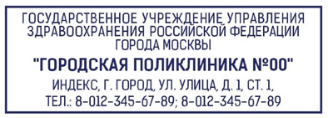 Российской Федерации                                                                                       Медицинская документация                                                                                                                                Форма N 107/у-НП,                                                                                                                                утвержденная приказом                                                                                                                                 Министерства здравоохранения    штамп медицинской организации                                                                     Российской Федерации                                               от ___________ N ___________                                  РЕЦЕПТ 1                                           ┌─┬─┬─┬─┐     ┌─┬─┬─┬─┬─┬─┐                                   Серия │3│6│3│   N   │1│2│2│ │ │ │                                           └─┴─┴─┴─┘     └─┴─┴─┴─┴─┴─┘                                          "_26_" ____июня______ 20_20_ г.                                              (дата выписки рецепта)                 (взрослый, детский - нужное подчеркнуть)Ф.И.О. пациента __Иванов Михаил Юрьевич_____________________________________Возраст ____40_______________________________________________________________Серия и номер полиса обязательного медицинского страхования ___7567899___Номер медицинской карты ______4536789___________________________________Ф.И.О. врача(фельдшера, акушерки) ____Сафарова Юлия Николаевна__________________________Rp: Tab.Buprenorphini 0,0002 №20(двадцать)D.S.Вводить в/в По 200 мкг с интервалом 6-8ч......................................................................................................................................................Подпись и личная печать врача(подпись фельдшера, акушерки) 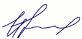 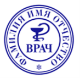 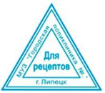                                                                      М.П.Ф.И.О. и подпись уполномоченного лица медицинской организации __Смирнов Василий Сергеевич___________                                                                     М.П.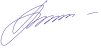 Отметка аптечной организации об отпуске Бупренорфин 0,0002 № 20 Паспорт 0607 № 636457Ф.И.О. и подпись работника аптечной организации Мамыт кызы Роза 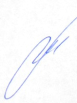 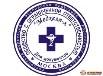                                                                      М.П.Срок действия рецепта 15 днейСигнатура 1.  Аптека №10, Ленина 113 2. Рецепт №2 26.06.203.  Ф.И.О. пациента: Иванов Михаил Юрьевия, 40 лет4.  Номер медицинской карты: 45367895. ФИО медицинского работника, выписавшего рецепт, его контактный телефон либо телефон медицинской организации: Смирнов Василий Сергееви  896456789456. Содержание рецепта на латинском языке:   Rp: Tab. Buprenorphini 0,0002 №20(двадцать)     	     	S. Вводить в/м или в/в медленно по 200 мкг с интервалом 6-8 ч.7. ФИО (при наличии) и подпись фармацевтического работника: Мамыт кызы Роза8.                  дата отпуска 26.06.20Министерство здравоохранения                  Код формы по ОКУДРоссийской Федерации                          Код учреждения по ОКПО                                                                Медицинская документацияНаименование (штамп)                          Форма N 107-1/умедицинской организации                       Утверждена приказом                                              Министерства здравоохраненияНаименование (штамп)                          Российской Федерациииндивидуального предпринимателя               от 14 января 2019 г. N 4н(указать адрес, номер и дату лицензии,наименование органа государственнойвласти, выдавшего лицензию)26 июня 10:40---------------------------------------------------------------------------                                  РЕЦЕПТ                 (взрослый, детский - нужное подчеркнуть)                         "26" июня 2020 г.Фамилия, инициалы имени и отчества (последнее - при наличии)пациента ________Иванова М.И.__________________________________________Дата рождения ____26.08.1978г____________________________________________Фамилия, инициалы имени и отчества (последнее - при наличии)лечащего врача (фельдшера, акушерки) ___Мамыт К.Р_____________________ руб.|коп.| Rp. ."Immunovenin" 50 mg/ml - 25ml..............D.S.Внутривенно,капельно по 1 флакону.....................................................руб.|коп.| Rp..............................................................................руб.|коп.| Rp..............................................................................-------------------------------------------------------Подпись                                           М.П. и печать лечащего врача(подпись фельдшера, акушерки)    Рецепт действителен в течение 60 дней, до 1 года (____________________)                (нужное подчеркнуть)                  (указать количество                                                             месяцев)Обратная сторона Аптека №10Иммуновенин 50 mg/ml - 25ml1 упаковка Мамыт К.Р26.06.20 13:47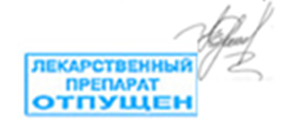 1.4 Информирование фармацевтическим работником при отпуске ЛПТорговое название :Амосин Лекарственная форма:КапсулыКод АТХ: J01CA0МНН: АмоксициллинФармакотерапевтическая группа:антибиотик - пенициллин полу синтетический.Лекарственный препарат Амосин отпускается по рецепту  на рецептурном бланке 107-1/у.Показания к применению
Бактериальные инфекции, вызванные чувствительными возбудителями: инфекции нижних дыхательных путей (бронхит, пневмония) и ЛОР-органов (синусит, фарингит, тонзиллит, острый средний отит), мочеполовой системы (пиелонефрит, пиелит, цистит, уретрит, гонорея, эндометрит, цервицит), Противопоказания
Гиперчувствительность (в т.ч. к другим пенициллинам, цефалоспоринам, карбапенемам), детский возраст до 3 лет (для данной лекарственной формы).Способ применения и дозы
Внутрь, до или после приема пищи.
Взрослым и детям старше 10 лет (с массой тела более 40 кг) назначают по 0.5 г 3 раза в сутки; при тяжелом течении инфекции - 0.75-1 г 3 раза в сутки. Детям в возрасте 5-10 лет назначают по 0.25 г 3 раза в сутки; младше 5 лет - назначают в виде суспензии. Курс лечения 5-12 дней в зависимости от формы и тяжести заболеванияПобочные эффекты
Аллергические реакции: возможны крапивница, гиперемия кожи 
Со стороны желудочно-кишечного тракта: дисбактериоз, изменение вкуса, рвота, тошнота, диарея, стоматит, глосситСо стороны нервной системы: возбуждение, тревожность, бессонница, атаксия, спутанность сознанияВзаимодействие с другими лекарственными средствами
Антациды, глюкозамин, слабительные лекарственные средства, пища, аминогликозиды замедляют и снижают абсорбцию; аскорбиновая кислота повышает абсорбцию.Форма выпуска
Капсулы 250 мг по 10 штук в контурной ячейковой упаковке.
1 или 2 контурных ячейковых упаковки с инструкцией по применению помещают в пачку из картона.Условия хранения
Список Б.
В сухом, защищенном от света месте при температуре не выше 25 °С. Хранить в местах, недоступных для детей.Срок годности
2 года.
Не применять после истечения срока годности.Условия отпуска из аптек
По рецепту.Торговое название:Мирамистин®Химическое название:Бензилдиметил[3-(миристоиламино)пропил]аммоний хлорид моногидратЛекарственная форма:раствор для местного применения.Фармакотерапевтическая группа:антисептическое средство.Код АТХ:[D08AJ]Показания к применениюОториноларингология: комплексное лечение острых и хронических отитов, гайморитов, тонзиллитов, ларингитов, фарингитов.
Стоматология: лечение и профилактика инфекционно-воспалительных заболеваний полости рта
Хирургия, травматология: профилактика нагноений и лечение гнойных ран. 
Акушерство-гинекология: профилактика и лечение нагноений послеродовых травм, ран промежности и влагалища, послеродовых инфекций, воспалительных заболеваний (вульвовагинит, эндометрит).
ПротивопоказанияИндивидуальная непереносимость препарата.Способ применения и дозыОториноларингология.
При гнойных гайморитах – во время пункции верхнечелюстная пазуха промывается достаточным количеством препарата.
Тонзиллиты, фарингиты и ларингиты лечат полосканием горла и/или орошением с помощью насадки-распылителя, 3-4-x кратным нажатием, 3-4 раза в сутки.
Количество препарата на одно полоскание 10-15 мл.
Стоматология.
При стоматитах, гингивитах, пародонтитах рекомендуется полоскание ротовой полости 10-15 мл препарата, 3-4 раза в сутки.Хирургия, травматология, комбустиология.
С профилактической и лечебной целью орошают поверхность ран и ожогов, рыхло тампонируют раны и свищевые ходы, фиксируют марлевые тампоны, смоченные препаратом. Лечебная процедура повторяется 2-3 раза в сутки в течение 3-5 дней. Акушерство, гинекология.
С целью профилактики послеродовой инфекции применяется в виде влагалищных орошений до родов (5-7 дней), в родах после каждого влагалищного исследования и в послеродовом периоде по 50 мл препарата в виде тампона с экспозицией 2 ч, в течение 5 дней. Побочное действиеВ отдельных случаях в месте применения может возникнуть чувство легкого жжения, которое проходит самостоятельно, через 15-20 сек, и не требует отмены препарата. Аллергические реакции.Взаимодействие с другими лекарственными средствамиПри одновременном применении с антибиотиками, отмечено усиление их противобактериальных и противогрибковых свойств.Условия храненияХранить при температуре не выше 25 °С.
Хранить в местах недоступных для детей.Срок годности3 года. По истечении срока годности не применять.Условия отпуска из аптекБез рецепта.Порядок информирования ЛП :При обращении посетителя аптеки за лекарственным препаратом, отпускаемым по рецепту врача и без рецепта, фармацевтический работник выполняет следующие действия:- Определяет необходимость особых условий отпуска лекарственного препарата (если это рецептурный препарат, то отпуск лекарственного препарата пациенту, осуществляется только после предъявления работнику аптеки пациентом рецепта, выписанного на специальном бланке и оформленного особым образом в соответствии с правилами, установленными законодательством РФ). - указывает правило применения (доза и кратность) и курса терапии; - обязательно указывает  рекомендации по его применению, например: "Запейте стаканом воды", "Принимайте через час после еды" и т.д;- информирует о взаимодействии с пищей, алкоголем, никотином;- указывает правило хранения препарата в домашних условиях;- информируето наличии возможных побочных эффектах препарата;- предупреждает   о необходимости использования лекарственного препарата в пределах установленного срока годности.-предупреждает о наличие одновременного назначения других лекарственных препаратов и проинформировать  о взаимодействии с ними приобретаемого лекарственного препарата.2. Порядок отпуска лекарственных препаратов по требованиям медицинских организаций.Порядок отпуска лекарственных препаратов по требованиям медицинских организаций.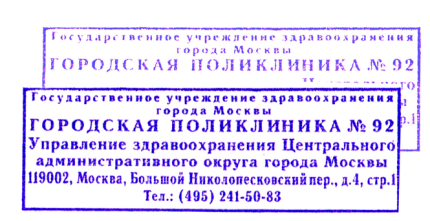                                                                                                                                                                            Типовая межотраслевая форма № М-11Утверждена постановлением Госкомстата Россииот 30.10.97 № 71аЧерез кого	Аптека №16                                                                                                                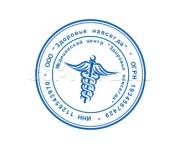                                                                                                                             Одна тысяча семьсот двадцать пять рублейТиповая межотраслевая форма № М-11от 30.10.97 № 71аЧерез кого	Аптека №23                                                                                                              Четыреста шестьдесят рублей3. Решите ситуационные задачиБольной подал фармацевту рецепт с просроченным сроком действия. Фармацевт отказывается по нему выдать лекарства. Больной возмущается: "Бюрократы, формалисты!». Что следует в этой ситуации делать фармацевту?Фармацевт должен сказать: Извините,но мы не можем отпустить данный лекарственный препарат с просроченным сроком действия. Так как в соответствие с Приказом Министерства здравоохранения РФ от 11 июля 2017 г. № 403н Запрещается отпускать лекарственные препараты по рецептам с истекшим сроком действия, за исключением случая, когда срок действия рецепта истек в период нахождения его на отсроченном обслуживании.Вы можете обратиться к вашему лечащему врачу за новым рецептом.Больной подал провизору измятый и порванный рецепт, потому прочитать его содержание было очень трудно. Как поступить фармацевту?Фармацевт может позвонить врачу и уточнить информацию о данном рецепте.Либо же попросить больного сходить к врачу и выписать новый рецепт.ОТЧЕТ  ПО ПРОИЗВОДСТВЕННОЙ  ПРАКТИКЕФ.И.О. обучающегося _Мамыт кызы Роза________________Группа____201____Специальность_фармация________________________Проходившего производственную практику «Организация деятельности аптеки и ее структурных подразделений» с_17.06.20 _по_01.07 _2020гНа базе_________________________________________________________Города/района___________________________________________________За время прохождения мною выполнены следующие объемы работ:А.  Цифровой отчетБ.  Текстовой отчетЗа время прохождения практики я освоила умения и знания:Организации работы с рецептами, отпуску по ним лекарственных препаратов, рецептурному и  безрецептурному отпуску, бесплатного и льготного отпуска лекарственных препаратов.Научилась проводить фармацевтическую экспертизу поступающих в аптечную организацию рецептов и требований медицинских организаций.А также правила отпуска лекарственных препаратов, выписанные по рецептам и требовательным накладным.  Студент___________       Мамыт.К.Р                   (подпись)              (ФИО)Общий/непосредственный руководитель практики ___________        _______________                                                                     (подпись)               (ФИО)«1» июля 2020 г.                                   м.п.№Наименование разделов и тем практикиКоличествоКоличествоНаименование разделов и тем практикиднейчасов1.Организация работы аптеки по приему рецептов и требований медицинских организаций3182.Организация бесплатного и льготного отпуска лекарственных препаратов.2123.Организация  рецептурного и безрецептурного отпуска лекарственных препаратов.1  64.Проведения фасовочных работ в аптечных организациях.1  65.Порядок составления заявок на товары аптечного ассортимента оптовым поставщикам.1  66.Порядок приема товара в аптечных организациях.424Итого1272ДатаВремя началаработыВремя окончания работыНаименование работыОценка/Подпись руководителя17.06.20209.0014.00 Организация работы аптеки по приему рецептов и требований медицинских организаций5Казакова Е.Н.18.06.209.0014.00Проведение фармацевтической экспертизы поступающих в аптечную организацию рецептов и требований медицинских организаций. Определение стоимости лекарственных препаратов, том числе экстемпоральных 5Казакова Е.Н.19.06.209.0014.00Отпуск  лекарственных препаратов по выписанным рецептам и требованиям.5Казакова Е.Н.20.06.209.0014.00Установление норм единовременного и рекомендованного   отпуска. 5Казакова Е.Н.22.06.209.0014.00Организация бесплатного и льготного отпуска лекарственных препаратов5Казакова Е.Н.23.06.209.0014.00Проведение фармацевтической экспертизы рецептов на лекарственные препараты гражданам, имеющим право на бесплатное получение препаратов или получение лекарственных препаратов со скидкой.5Казакова Е.Н.25.06.209.0014.00Организация рецептурного и безрецептурного отпуска лекарственных препаратов5Казакова Е.Н.26.06.209.0014.00Ознакомление с правилами отпуска лекарственных препаратов.5Казакова Е.Н.ОснащениеНазначениеМебельСтол (для хранения нужных принадлежностей и документации) Стул(для  работы фармацевта с рецептами ) Шкафы(для приготовления ЛС и вертушкой для готовых ЛС) Шкаф для  хранения ЛС содержащих вещества стоящие на учёте.Оборудование Холодильники и холодильные камеры( для хранения  термолабильных ЛС)Сейфы или металлические шкафы установленной категории для хранения наркотических , сильнодействующих и ядовитых вещ-в.Компьютерное программное обеспечениеПрограммное обеспечение (для доступа и получения необходимой информации фармацевту) :«е-Фарма» «Юнико-Аптека»Штампы, печатиПечать «ЛП отпущен»Печать «АО»Штамп «Рецепт не действителен»Первичные учетные формы (журналы)Журнал регистрации рецептов в составе имеющее вещ-во стоящее на ПКУ.Журнал учёта неправильно выписанных рецептов.Журнал отсрочки рецепта.Нормативные документы, справочники и другоеПоследнее издание Государственной фармакопеи РФ. Таблицы ВРД и ВСД .Действующий прейскурант цен.Таблицы проверки доз в жидких лекарственных формах. Приказы по хранению лекарственных средств,ОснащениеНазначениеМебельСтол (для хранения нужных принадлежностей и документации) Стул (для работы фармацевта с рецептами) Шкафы, с двумя секциями поворотными  со встроенными вертушками , для приготовления ЛС и вертушкой для готовых ЛС.Шкаф для  хранения ЛС содержащих вещества стоящие на учёте.ОборудованиеХолодильники и холодильные камеры для хранения  термолабильных ЛС.Сейфы или металлические шкафы установленной категории для хранения наркотических , сильнодействующих и ядовитых вещ-в.Компьютерное программное обеспечениеПрограммное обеспечение ,(для доступа и получения необходимой информации фармацевту :«е-Фарма» «Юнико-Аптека»Штампы, печатиШтампы и печати не ставятся, но ставится отметка о количестве и стоимости отпущенных ЛППервичные учетные формы (журналы)Журнал лабораторно-фасовочных работ.Журнал отсрочки рецепта.Нормативные документыПоследнее издание Государственной фармакопеи РФ. Таблицы ВРД и ВСД.Таблицы проверки доз в жидких лекарственных форма. Справочную литературу по несовместимости лекарственных препаратов. Таблицы растворимости препаратов.Отдельные приказы Минздрава РФ и  инструктивные материалы.  Справочник лекарственных средств (Государственный реестр ЛС) с указанием их синонимов и способов употребления.категории медицинских работников, осуществляющих назначение ЛП: Осуществляется лечащим врачом, индивидуальными предпринимателями, осуществляющими медицинскую деятельность, фельдшером, акушеркой в случае возложения на них полномочий лечащего врача в порядке, установленном приказом МЗ и социального развития РФ N 252н «Об утверждении Порядка возложения на фельдшера, акушерку руководителем медицинской организации при организации оказания первичной медико-санитарной помощи и скорой медицинской помощи отдельных функций лечащего врача по непосредственному оказанию медицинской помощи пациенту в период наблюдения за ним и его лечения, в том числе по назначению и применению лекарственных препаратов, включая наркотические лекарственные препараты и психотропные лекарственные препараты».  документ, содержащий сведения о назначенном ЛП: рецептурный бланк и медицинская карточка пациента. условия назначения ЛП и оформления рецепта пациенту, которому оказывалась медицинская помощь в стационарных условиях: по решение руководителя медицинской организации назначается с оформлением рецепта в форме электронного документа и/или на бумажном носителе (за исключением оформления рецептов на лекарственные препараты, подлежащие отпуску бесплатно или со скидкой), либо выдаются одновременно с выпиской из истории болезни лекарственные препараты, в том числе наркотические и психотропные лекарственные препараты, внесенные в списки II и III перечня наркотических средств, психотропных веществ и их прекурсоров, подлежащих контролю в Российской Федерации, утвержденного постановлением Правительства Российской Федерации от 30 июня 1998 г. N 681, сильнодействующие лекарственные препараты, на срок приема пациентом до 5 дней.условия назначения лекарственных препаратов по решению врачебной комиссии: назначают при индивидуальной не переносимости, жизненным показания, осуществляется назначение и оформление назначения лекарственных препаратов, не входящих в стандарты медицинской помощи группы ЛП, на которые запрещается выписывать рецепты индивидуальным предпринимателям, осуществляющим медицинскую деятельность: на наркотические средства и психотропные вещества, внесенные в списки II и III ПеречняРеквизиты рецептурного бланка107 - 1/у148-1/у-88107-у/НП148-1/у-04 (л)Обязательные реквизиты для всех типов бланков:Штамп медицинской организации с указанием ее наименования, адреса и телефона.++++Отметка категории пациента+++-Дата выписки рецепта ++++ФИО пациента ++++Возраст++++ФИО врача ++++Подпись и личная печать врача ++++Наименование лс и количество, способ применения ++++Срок действия рецепта ++++Дополнительные:Код медицинскойОрганизации+при наличии номера и (или) серии, местадля нанесения штрих-кода--+Серия и номер бланка -+++Серия и номер полиса  пациента++++Номер мед карты -+++Подпись руководителя МО с указанием ФИО--+-Печать МО «Для рецептов»-+++Отметка АО об отпуске ЛП, печать АО--++Штрихкод---+Код категории нозологической формы граждан , финансирование, %  оплаты---+Подпись приготовившего /проверившего(если приготовление экстемпорально )++++Снилс---+№Торговое наименование ЛПМННФарм.группа, АТХ*№ приказа, список ЛП, стоящего на ПКУФорма рецептурного бланкаСрок хранения рецепта в аптекеНорма отпуска ЛП1.Луналдин, табл.ФентанилАгонист опиоидных рецепторов. Анальгетик N02AB03П.П№681 (сп2) (наркотическое)107-1/у-НП5 лет 50таб -1 уп2.Голдлайн, табл.СибутраминПрепарат для лечения ожирения A08FF10П.П №964(сильнодействующее)148-1/у-883 годаНе установлена3.Седуксен, табл.ДиазепамАнксиолитик(транквилизатор)N05BA01П.П№681 (сп3) (психотропое)148-1/у-883 годаНе установлена4.Этиловый спирт, р/рЭтанолАнтисептическое средствоD08AX08П.П №964(сильнодействующее)148-1/у-883 годаНе установлена5.Цикломед, гл.каплиЦиклопентолатМ-холиноблокаторS01FA04Приказ №183н(иные лс на пку)148-1/у-883 годаНе установлена6.Полиоксидоний, р-р д/инАзоксимера бромидИмуномодуляторL03--Не хранится Не установлена7.Терасил-Д, сиропФенилэфрин+хлорфнамин+декстрометрофан.Противокашлевое + сосудосуживающее.R05X№562н (5п) 148-1/у-883 годаНе установлена8.Тофф плюс, табл.Декстрометрофана г/бромид+парацетамол+фенилэфрин+хл/минПрепарат для симптоматической терапии ОРЗN02BE71Приказ №562н(4п)107-1/уНе хранится Не установлена9.Хлорпротиксен, табл.ХлорпротиксенАнтипсихотический препарат ( нейролептик)N05AF03-107-1/уНе хранится Не установлена10.Грандаксин, табл.ТофизопамАнксиолитик (транквилизатор)N05BA23-107-1/уНе хранится Не установлена Отметка о назначении лекарственного препарата по решению врачебной комиссииПриготовилПроверилОтпустилОтметка о назначении лекарственного препарата по решению врачебной комиссииПриготовилПроверилОтпустилОтметка о назначении лекарственного препарата по решению врачебной комиссииПриготовилПроверилОтпустилОтметка о назначении лекарственного препарата по решению врачебной комиссииПриготовилПроверилОтпустилОтметка о назначении лекарственного препарата по решению врачебной комиссииПриготовилПроверилОтпустилОтметка о назначении лекарственного препарата по решению врачебной комиссииПриготовилПроверилОтпустил№ п/пДатаНаименование медицинской организацииФИО медицинского работникаСодержание рецептаНарушенияПринятые мерыФИО специалиста аптечной организации12345678 1.20.06.2020  Тайшетская районная больница №20 Петров М.ИТаблетки Феназепам 0,5 Отсутствует личная печать врача,неправильно указанна дозировка Возврат рецепта больному , необходимо доставить печать и прописать правильную дозировкуМамыт кызы РозаФармацевт должен посмотреть наличие препарата в списке льготных ЛП, вид бюджета по которому отпускается.  Посмотреть правильно ли подобрана форма дополнительного рецептурного бланка к льготному рецептуПосмотреть наличие обязательных реквизитов рецептурного бланкаПосмотреть наличие дополнительных реквизитов рецептурного бланкаПосмотреть наличие реквизитов бланка для льготного отпуска ЛП Посмотреть дозы и количестваОпределить срок действия рецептаЗаполнить рецепт с указанием об отпуске (лицевая и обратная)№МННТорговое наименованиеКод АТХ*Формадополнительногорецептурного бланка к льготному рецептуКатегория гражданВид бюджета (федеральный, краевой),% скидки (50%, 100%)Срок действия рецептаСрок хранения рецепта в аптекеLactulosae 500 mlD.S. Внутрь по 30мл 2 раза в деньЛактулозаA06AD11-Инвалид II группы100%Федеральный 30 дней3 годаEnalaprili 0,01Indapamidi 0,0025D.t.d. N.90 in tab.S. Внутрь по 1 таблетке утромЭнзиксС09ВА02-Инвалид войны100%Федеральный 30 дней3 годаMetformini 0,85D.t.d. N.60 in tab.S. Внутрь по 1 таблетке 2 раза в деньФорметин А10ВА02-Больной сахарным диабетом100% краевой90 дней3 годаTabl. Dipyridamoli 0,075 N.30 D.S. Внутрь по 1 таблетке 2 раза в день доедыДипиридамолB01AC07-7 нозологий100%Федеральный 30 дней3 годаAerosoli Formoteroli 0,000012 D.S. По 1 вдоху 2 раза в сутки ингаляционно с помощью турбоингалятораФормотеролR03AC13-Больной бронхиальной астмой100% краевой90 дней3 годаSol.Morphini 1% - 1mlD.t.d. N.60 in amp.S. Вводить под кожу по 1 мл при боляхМорфина гидрохлоридN02AA01107/у – НПБольной онкологическим заболеванием100% краевой15 дней3 года Tabl.Amosini 0.5 №10
D.S. По 1 таблетке два раза в день.АмосинJ01CA04-Лица, признанные пострадавшими от политических репрессий, включая граждан из числа репрессированных народов 50% краевой30 дней3 годаSol. Myramistini 0,01% - 100 ml
D.S. Для полоскания горла 3 раза в сутки.Мирамистин D08AJ-Ветераны труда  края50% краевой30 дней3 годаTabl.Diazepami 0,005№100
D.S: По 1 таб. 2 раза в день внутрь.ДиазепамN05BA01148-1/у-88Ветераны боевых действий100%Федеральный15 дней3 годаTabl.Clozapini 0,025№50
D.S: Принимать по 1 таб. 3 раза в деньКлозапинN05AH02148-1/у-88Участники Великой Отечественной войны100%Федеральный15 дней3 годаКод категории гражданКод категории гражданКод категории гражданКод нозологической формы (по МКБ)Код нозологической формы (по МКБ)Код нозологической формы (по МКБ)Код нозологической формы (по МКБ)Код нозологической формы (по МКБ)Источник финансирования:(подчеркнуть)% оплаты: (подчеркнуть)1. Федеральный бюджет2. Бюджет субъекта Российской Федерации3. Муниципальный бюджет1. Бесплатно2. 50%306.1. Федеральный бюджет2. Бюджет субъекта Российской Федерации3. Муниципальный бюджет1. Бесплатно2. 50%СНИЛС016-147-92811N полиса обязательного медицинского страхования:647585083500218Код категории гражданКод категории гражданКод категории гражданКод нозологической формы (по МКБ)Код нозологической формы (по МКБ)Код нозологической формы (по МКБ)Код нозологической формы (по МКБ)Код нозологической формы (по МКБ)Источник финансирования:(подчеркнуть)% оплаты: (подчеркнуть)1. Федеральный бюджет2. Бюджет субъекта Российской Федерации3. Муниципальный бюджет1. Бесплатно2. 50%3041. Федеральный бюджет2. Бюджет субъекта Российской Федерации3. Муниципальный бюджет1. Бесплатно2. 50%СНИЛС129-240-92752N полиса обязательного медицинского страхования:346585083500216Код категории гражданКод категории гражданКод категории гражданКод нозологической формы (по МКБ)Код нозологической формы (по МКБ)Код нозологической формы (по МКБ)Код нозологической формы (по МКБ)Код нозологической формы (по МКБ)Источник финансирования:(подчеркнуть)% оплаты: (подчеркнуть)1. Федеральный бюджет2. Бюджет субъекта Российской Федерации3. Муниципальный бюджет1. Бесплатно2. 50%5161. Федеральный бюджет2. Бюджет субъекта Российской Федерации3. Муниципальный бюджет1. Бесплатно2. 50%СНИЛС124-240-92793N полиса обязательного медицинского страхования:134585083500288Код категории гражданКод категории гражданКод категории гражданКод нозологической формы (по МКБ)Код нозологической формы (по МКБ)Код нозологической формы (по МКБ)Код нозологической формы (по МКБ)Код нозологической формы (по МКБ)Источник финансирования:(подчеркнуть)% оплаты: (подчеркнуть)1. Федеральный бюджет2. Бюджет субъекта Российской Федерации3. Муниципальный бюджет1. Бесплатно2. 50%2221. Федеральный бюджет2. Бюджет субъекта Российской Федерации3. Муниципальный бюджет1. Бесплатно2. 50%СНИЛС229-240-92734N полиса обязательного медицинского страхования:256585083500298Код категории гражданКод категории гражданКод категории гражданКод нозологической формы (по МКБ)Код нозологической формы (по МКБ)Код нозологической формы (по МКБ)Код нозологической формы (по МКБ)Код нозологической формы (по МКБ)Источник финансирования:(подчеркнуть)% оплаты: (подчеркнуть)1. Федеральный бюджет2. Бюджет субъекта Российской Федерации3. Муниципальный бюджет1. Бесплатно2. 50%661. Федеральный бюджет2. Бюджет субъекта Российской Федерации3. Муниципальный бюджет1. Бесплатно2. 50%СНИЛС127-240-92778N полиса обязательного медицинского страхования:2456068009666Код категории гражданКод категории гражданКод категории гражданКод нозологической формы (по МКБ)Код нозологической формы (по МКБ)Код нозологической формы (по МКБ)Код нозологической формы (по МКБ)Код нозологической формы (по МКБ)Источник финансирования:(подчеркнуть)% оплаты: (подчеркнуть)1. Федеральный бюджет2. Бюджет субъекта Российской Федерации3. Муниципальный бюджет1. Бесплатно2. 50%306.1. Федеральный бюджет2. Бюджет субъекта Российской Федерации3. Муниципальный бюджет1. Бесплатно2. 50%СНИЛС016-147-92811N полиса обязательного медицинского страхования:647585083500218Отпущено по рецепту: Аптека № 10----------------------------Торговое наименование и дозировка: Лактулоза 500 млТорговое наименование и дозировка: Лактулоза 500 млДата отпуска: 22.06 2020г.Количество: 1 штКоличество: 1 штПриготовил: Проверил: Отпустил: ---------------------------------------- (линия отрыва) -------------------------------------------------------------------------------- (линия отрыва) -------------------------------------------------------------------------------- (линия отрыва) ----------------------------------------Корешок рецептурного бланка---------------------------------------Способ применения: Внктрь по 30 мл Продолжительность ___10_____ днейСпособ применения: Внктрь по 30 мл Продолжительность ___10_____ днейНаименование лекарственного препарата:  Сироп ЛактулозаДозировка: 500 млКоличество приемов в день: __2_ разКоличество приемов в день: __2_ разНа 1 прием: по 30 мл. ед.На 1 прием: по 30 мл. ед.ПриготовилПроверилОтпустил22.06.20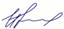 22.06.2022.06.20Код категории гражданКод категории гражданКод категории гражданКод нозологической формы (по МКБ)Код нозологической формы (по МКБ)Код нозологической формы (по МКБ)Код нозологической формы (по МКБ)Код нозологической формы (по МКБ)Источник финансирования:(подчеркнуть)% оплаты: (подчеркнуть)1. Федеральный бюджет2. Бюджет субъекта Российской Федерации3. Муниципальный бюджет1. Бесплатно2. 50%3041. Федеральный бюджет2. Бюджет субъекта Российской Федерации3. Муниципальный бюджет1. Бесплатно2. 50%СНИЛС129-240-92752N полиса обязательного медицинского страхования:346585083500216Отпущено по рецепту: Аптека № 10----------------------------Торговое наименование и дозировка: Амосин 0,5Торговое наименование и дозировка: Амосин 0,5Дата отпуска: 22.06.2020гКоличество: 10 таблетокКоличество: 10 таблетокПриготовил: Проверил: Отпустил: 	---------------------------------------- (линия отрыва) -------------------------------------------------------------------------------- (линия отрыва) -------------------------------------------------------------------------------- (линия отрыва) ----------------------------------------Корешок рецептурного бланка---------------------------------------Способ применения:ВнутрьПродолжительность ________ днейСпособ применения:ВнутрьПродолжительность ________ днейНаименование лекарственного препарата: Таблетки АмосинДозировка: 0,5______________Количество приемов в день: 2___ разКоличество приемов в день: 2___ разНа 1 прием: 1 таблетка ед.На 1 прием: 1 таблетка ед.ПриготовилПроверилОтпустил22.06.2022.06.2022.06.20Код категории гражданКод категории гражданКод категории гражданКод нозологической формы (по МКБ)Код нозологической формы (по МКБ)Код нозологической формы (по МКБ)Код нозологической формы (по МКБ)Код нозологической формы (по МКБ)Источник финансирования:(подчеркнуть)% оплаты: (подчеркнуть)1. Федеральный бюджет2. Бюджет субъекта Российской Федерации3. Муниципальный бюджет1. Бесплатно2. 50%5161. Федеральный бюджет2. Бюджет субъекта Российской Федерации3. Муниципальный бюджет1. Бесплатно2. 50%СНИЛС124-240-92793N полиса обязательного медицинского страхования:134585083500288Отпущено по рецепту: Аптека № 10----------------------------Торговое наименование и дозировка: Форметин 0,85Торговое наименование и дозировка: Форметин 0,85Дата отпуска: 22.06.2020гКоличество: 60 таблетокКоличество: 60 таблетокПриготовил: Проверил: Отпустил: 	---------------------------------------- (линия отрыва) -------------------------------------------------------------------------------- (линия отрыва) -------------------------------------------------------------------------------- (линия отрыва) ----------------------------------------Корешок рецептурного бланка---------------------------------------Способ применения:ВнутрьПродолжительность ________ днейСпособ применения:ВнутрьПродолжительность ________ днейНаименование лекарственного препарата: Таблетки ФорметинДозировка: 0,85______________Количество приемов в день: 2___ разКоличество приемов в день: 2___ разНа 1 прием: 1 таблетка ед.На 1 прием: 1 таблетка ед.ПриготовилПроверилОтпустил22.06.2022.06.2022.06.20Код категории гражданКод категории гражданКод категории гражданКод нозологической формы (по МКБ)Код нозологической формы (по МКБ)Код нозологической формы (по МКБ)Код нозологической формы (по МКБ)Код нозологической формы (по МКБ)Источник финансирования:(подчеркнуть)% оплаты: (подчеркнуть)1. Федеральный бюджет2. Бюджет субъекта Российской Федерации3. Муниципальный бюджет1. Бесплатно2. 50%2221. Федеральный бюджет2. Бюджет субъекта Российской Федерации3. Муниципальный бюджет1. Бесплатно2. 50%СНИЛС229-240-92734N полиса обязательного медицинского страхования:256585083500298Отпущено по рецепту: Аптека № 10----------------------------Торговое наименование и дозировка: Формотерол 0,000012Торговое наименование и дозировка: Формотерол 0,000012Дата отпуска: 22.06.2020гКоличество: 1 упаковкаКоличество: 1 упаковкаПриготовил: Проверил: Отпустил: 	---------------------------------------- (линия отрыва) -------------------------------------------------------------------------------- (линия отрыва) -------------------------------------------------------------------------------- (линия отрыва) ----------------------------------------Корешок рецептурного бланка---------------------------------------Способ применения:ВнутрьПродолжительность ________ днейСпособ применения:ВнутрьПродолжительность ________ днейНаименование лекарственного препарата:  Аэрозоль ФормотеролДозировка: 0,000012______________Количество приемов в день: 2___ разКоличество приемов в день: 2___ разНа 1 прием: 1 вдоху ед.На 1 прием: 1 вдоху ед.ПриготовилПроверилОтпустил22.06.2022.06.2022.06.20Код категории гражданКод категории гражданКод категории гражданКод нозологической формы (по МКБ)Код нозологической формы (по МКБ)Код нозологической формы (по МКБ)Код нозологической формы (по МКБ)Код нозологической формы (по МКБ)Источник финансирования:(подчеркнуть)% оплаты: (подчеркнуть)1. Федеральный бюджет2. Бюджет субъекта Российской Федерации3. Муниципальный бюджет1. Бесплатно2. 50%661. Федеральный бюджет2. Бюджет субъекта Российской Федерации3. Муниципальный бюджет1. Бесплатно2. 50%СНИЛС127-240-92778N полиса обязательного медицинского страхования:2456068009666Отпущено по рецепту: Аптека № 10----------------------------Торговое наименование и дозировка: Дипиридамол 0,075Торговое наименование и дозировка: Дипиридамол 0,075Дата отпуска: 22.06.2020гКоличество: 30 таблетокКоличество: 30 таблетокПриготовил: Проверил: Отпустил: 	---------------------------------------- (линия отрыва) -------------------------------------------------------------------------------- (линия отрыва) -------------------------------------------------------------------------------- (линия отрыва) ----------------------------------------Корешок рецептурного бланка---------------------------------------Способ применения:ВнутрьПродолжительность ________ днейСпособ применения:ВнутрьПродолжительность ________ днейНаименование лекарственного препарата: Таблетки ДипиридамолДозировка: 0,075______________Количество приемов в день: 2___ разКоличество приемов в день: 2___ разНа 1 прием: 1 таблетка ед.На 1 прием: 1 таблетка ед.ПриготовилПроверилОтпустил22.06.2022.06.2022.06.20Группа ЛПАптекаАптечный пунктАптечный киоскИндивидуальный предприниматель, имеющий лицензию на фарм.деятельностьБезрецептурные ЛП++++Рецептурные ЛП, не подлежащие ПКУ++-+Наркотические и психотропные ЛП++--Иммунобиологические ЛП++--Отметка о назначении лекарственного препарата по решению врачебной комиссииПриготовилПроверилОтпустилОтметка о назначении лекарственного препарата по решению врачебной комиссииПриготовилПроверилОтпустилВсе лекарственные средства, кроме без рецептурных ЛС, отпускаются аптечными организациями и индивидуальными предпринимателями, (имеющими лицензию на фармацевтическую деятельность) только по рецептам. Отпуск осуществляется в течение указанного в рецепте срока его действия. В случае отсутствия в аптеке лекарственного препарата, указанного в рецепте, рецепт принимается на отсроченное обслуживание в следующие сроки:С пометкой "statim" (немедленно) - в течение 1 рабочего дня со дня обращения;С пометкой "cito" (срочно) – в течение 2 рабочих дней со дня обращения лица На ЛП, входящий в минимальный ассортимент ЛП, необходимых для оказания медицинской помощи - в течение 5 рабочих дней;На ЛП, отпускаемый бесплатно или со скидкой и не вошедший в минимальный ассортимент ЛП - в течение 10 рабочих дней;На лекарственные препараты, назначаемые по решению врачебной комиссии - в течение 15 рабочих дней.При истечении срока действия рецепта в период нахождения его на отсроченном обслуживании отпуск ЛП по такому рецепту осуществляется без его переоформления. При наличии в аптеке ЛП с дозировкой, отличной от дозировки лекарственного препарата, указанной в рецепте, отпуск препарата допускается, если дозировка такого лекарственного препарата меньше дозировки, указанной в рецепте. Если дозировка ЛП, имеющегося превышает дозировку лекарственного препарата, указанного в рецепте, решение об отпуске с такой дозировкой принимает медицинский работник, выписавший рецепт.Если количество ЛП, указанное в рецепте или необходимое покупателю (при безрецептурном отпуске), меньше количества ЛП, содержащегося во вторичной упаковке, допускается нарушение вторичной упаковки ЛП и отпуск лекарственного препарата в первичной упаковке.ТРЕБОВАНИЕ-НАКЛАДНАЯ №1КодыФорма по ОКУДФорма по ОКУДФорма по ОКУДФорма по ОКУДФорма по ОКУДФорма по ОКУД0315006ОрганизацияГородская больница №11Городская больница №11Городская больница №11Городская больница №11по ОКПОДата
составленияКод вида операцииОтправительОтправительПолучательПолучательКорреспондирующий счетКорреспондирующий счетУчетная 
единица 
выпуска 
продукции
(работ, 
услуг)Дата
составленияКод вида операцииструктурное 
подразделениевид 
деятельностиструктурное 
подразделениевид 
деятельностисчет, субсчеткод аналитического учетаУчетная 
единица 
выпуска 
продукции
(работ, 
услуг)26.06СтационарЗатребовалСтаршая сестра Брюханова К.АРазрешил   Главный врач Безруков М.Ю. 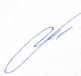 Материальные ценностиМатериальные ценностиЕдиница измеренияЕдиница измеренияКоличествоКоличествоЦена, руб. 
коп.Сумма
без учета НДС,
руб. коп.Порядковый
номер по складской 
картотекенаименованиеноменк-
латурный номеркоднаименованиезатре-
бова-
ноотпу-
щеноЦена, руб. 
коп.Сумма
без учета НДС,
руб. коп.Порядковый
номер по складской 
картотеке34567891011Tabl.Zolpidemi 0,001D.t.d.№15S.ВнутрьТаб.55345,001725,001725,00ОтпустилЗав.аптекиМамыт К.РПолучилСтаршая сестраБрюханова К.А(должность)(подпись)(расшифровка подписи)(должность)(подпись)(расшифровка подписи)ТРЕБОВАНИЕ-НАКЛАДНАЯ №2КодыФорма по ОКУДФорма по ОКУДФорма по ОКУДФорма по ОКУДФорма по ОКУДФорма по ОКУД0315006ОрганизацияГородская больница №11Городская больница №11Городская больница №11Городская больница №11по ОКПОДата
составленияКод вида операцииОтправительОтправительПолучательПолучательКорреспондирующий счетКорреспондирующий счетУчетная 
единица 
выпуска 
продукции
(работ, 
услуг)Дата
составленияКод вида операцииструктурное 
подразделениевид 
деятельностиструктурное 
подразделениевид 
деятельностисчет, субсчеткод аналитического учетаУчетная 
единица 
выпуска 
продукции
(работ, 
услуг)26.06СтационарЗатребовалСтаршая сестра Сафарова М.ГРазрешил       Главный врач Федоров И.Ю Материальные ценностиМатериальные ценностиЕдиница измеренияЕдиница измеренияКоличествоКоличествоЦена, руб. 
коп.Сумма
без учета НДС,
руб. коп.Порядковый
номер по складской 
картотекенаименованиеноменк-
латурный номеркоднаименованиезатре-
бова-
ноотпу-
щеноЦена, руб. 
коп.Сумма
без учета НДС,
руб. коп.Порядковый
номер по складской 
картотеке34567891011Rp.: Dragee Aminazini 0.025 №50 S.: По 1 драже 3 раза в день.Драже5592,00460,00460,00ОтпустилЗав.аптекойМамыт К.РПолучилСтаршая сестраСафарова М.Г(должность)(подпись)(расшифровка подписи)(должность)(подпись)(расшифровка подписи)№Виды работКоличество1Прием рецептов и проведение фармацевтической экспертизы                    182Прием требований и проведение фармацевтической экспертизы                    23Таксирование рецептов-4Таксирование требований-5Фасовочные работы-6Составление заявок на товары аптечного ассортимента-7Прием товара по количеству (указать количество товарных накладных)-8Прием товара по качеству (указать количество товарных накладных)-